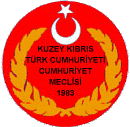 KUZEY KIBRIS TÜRK CUMHURİYETİCUMHURİYET MECLİSİ BAŞKANLIĞI29 Aralık  2017CUMHURİYET MECLİSİNİN SEKİZİNCİ  DÖNEM  BEŞİNCİ YASAMA YILI ETKİNLİKLERİ HAKKINDA RAPORSayın Milletvekilleri;Cumhuriyet Meclisinin, 3 Ekim 2016 tarihinde yapmış olduğu toplantı ile başlayan Sekizinci Dönem Beşinci Yasama Yılı çalışmalarını, geçmiş Dönemde ve Yasama yıllarında olduğu gibi, bir Rapor ile bilgilerinize sunmak istiyorum.GENEL KURUL ÇALIŞMALARI:	Beşinci Yasama Yılında Genel Kurulumuz 96 olağan, 3 olağanüstü olmak üzere toplam 99 Birleşim yapmıştır. Genel Kurul çalışmaları, Toplantı Gün ve Saatlerini Belirleyen Kararlar çerçevesinde düzenli olarak gerçekleşmiştir.YASALAR:Cumhuriyet Meclisi,  Beşinci Yasama Yılında toplam  79  Yasa yapmıştır. Bu Yasalar, İkinci, Üçüncü, Dördüncü ve Beşinci Yasama Yıllarında sunulan 3 Yasa Gücünde Kararnameyi;  65 Yasa Tasarısını ve  17 Yasa Önerisini içermektedir. (Bak. Ek: I-II)Bu Yasama Yılında 6 Yasa Tasarısı ve 3 Yasa Önerisi Meclis tarafından kabul edilerek Cumhurbaşkanlığının onayına sunulmuş; ancak bu Yasalardan, 2 Yasa Cumhurbaşkanınca Anayasanın 146’ncı maddesinin (3)’üncü fıkrası tahtında Anayasa Mahkemesinde görüşülerek Mahkemenin almış olduğu karar doğrultusunda, 4 Yasa ise Anayasanın 94’üncü maddesi uyarınca bir daha görüşülmek üzere Meclise geri gönderilmiştir. (Bak. Ek:I)Ayrıca 3 Yasa, Cumhurbaşkanı tarafından Anayasanın 146’ncı maddesinin (3)’üncü fıkrası uyarınca Anayasa Mahkemesinde görüşülmek üzere sevk edilmiştir.  (Bak. Ek:I)CUMHURBAŞKANININ ONAYINA SUNULAN YASALAR:Bu Yasama Yılında Genel Kurulda kabul edilen 2 Yasa Tasarısı, yasallaşmak üzere Cumhurbaşkanının onayına gönderilmiştir.(Bak. Ek.III)Cumhuriyet Meclisinde Yasama faaliyetlerine ilişkin çalışmalara yönelik açıklamalar aşağıdaki başlıklar altında derlenmiştir. YASALAŞAN YASA GÜCÜNDE KARARNAMELER/ YASA/ YASA TASARILARI VE KARAR TASARILARI:Sayın Milletvekilleri, Beşinci Yasama Yılında Meclisimize 100 Yasa Tasarısı sunulmuştur. 43 Yasa Tasarısı ve 1 Yasa Gücünde Kararname doğrudan; 4 Yasa Tasarısı ise birleştirilerek 2 Yasa olarak yasalaşmıştır. (Bak.Ek:I)Bu Yasama Yılında, Yedinci Dönem Dördüncü Yasama Yılında sunulan 1 (Onay) Yasa Tasarısı  yasalaşmıştır. İkinci Yasama Yılında sunulan 5, Üçüncü Yasama Yılında sunulan 5, Dördüncü Yasama Yılında sunulan 7 ve Beşinci Yasama Yılında sunulan 43 Yasa Tasarısı ile bir Yasa Gücünde Kararname doğrudan görüşülerek; 4 Yasa Tasarısı ise Dördüncü Yasama Yılında sunulan 1, Beşinci Yasama Yılında Sunulan 1 olmak üzere 2 Yasa Gücünde Kararname ise birleştirilerek 2 Yasa olarak görüşülmüştür. Beşinci Yasama Yılında toplam 65 Yasa Tasarısı, 63 Yasa olarak yasallaşmıştır.Ayrıca Dördüncü Yasama Yılında sunulan 2 Karar Tasarısı ile Beşinci Yasama Yılında sunulan 1 Karar Önerisi Cumhuriyet Meclisince onaylanarak Resmi Gazete’de Meclis Kararı olarak yayımlanmıştır.(Bak.Ek:I)YASALAŞAN YASA ÖNERİLERİ:Sayın Milletvekilleri,  Beşinci Yasama Yılında Meclisimize  39 Yasa Önerisi sunulmuştur. Bu Yasama Yılında, Dördüncü Yasama Yılında sunulan 1 Yasa Önerisi doğrudan, 2 Yasa Önerisi ise birleştirilerek 1 Yasa olarak; Beşinci Yasama Yılında ise sunulan 12 Yasa Önerisi doğrudan; 2 Yasa Önerisi ise birleştirilerek 1 Yasa olmak üzere toplam 17 Yasa Önerisi 15 Yasa altında ve Resmi Gazete’de yayımlanarak yasalaşmıştır.(Bak.Ek:II)GERİ ÇEKİLEN YASA ÖNERİLERİ:Beşinci Yasama yılında sunulan 2 Yasa Önerisi öneri sahipleri tarafından geri çekilmiştir. (Bak. Ek.III)KOMİTELERİN GÜNDEMİNDE BULUNAN YASA GÜCÜNDE KARARNAMELER, YASA TASARILARI VE KARAR TASARILARI:Sayın Milletvekilleri, Cumhuriyet Meclisi Başkanlığınca Komitelere havale edilen Yasa Gücünde Kararnameler, Yasa Tasarıları ve Karar Tasarılarının dağılımı şu şekildedir. (Bak. Ek.IV)Ekonomi, Maliye, Bütçe ve Plan Komitesinin gündeminde, Yedinci Dönemde sunulan 2 ve Sekizinci Dönemde sunulan 5 olmak üzere toplam 7 Yasa Gücünde Kararname bulunmaktadır. Komite gündeminde ayrıca İkinci Yasama Yılında sunulan 3, Üçüncü Yasama Yılında sunulan 6, Dördüncü Yasama Yılında sunulan 4 ve Beşinci Yasama Yılında sunulan 11 Yasa Tasarısı olmak üzere toplam  24 Yasa Tasarısı yer almaktadır.Ayrıca Komite gündeminde Beşinci Yasama Yılında sunularak Meclis tarafından onaylanan ve Anayasanın 146’ncı maddesinin (3)’üncü fıkrası  uyarınca Cumhurbaşkanı tarafından görüşülmek üzere Meclise geri gönderilen 1 Yasa bulunmaktadır. (Bak.Ek:I)Hukuk, Siyasi İşler ve Dışilişkiler Komitesinin gündeminde, İkinci Yasama Yılında sunulan 5 Yasa Tasarısı, Üçüncü Yasama Yılında sunulan 4 Yasa Tasarısı, Dördüncü Yasama Yılında sunulan 1 Yasa Tasarısı ve 2 Karar Tasarısı, Beşinci Yasama Yılında sunulan 1 (Onay) Yasa Tasarısı olmak üzere toplam 11 Yasa Tasarısı ve 4 Karar Tasarısı olmak üzere toplam 21 Yasa Tasarısı  ile 6 Karar Tasarısı bulunmaktadır. Ayrıca Dördüncü Yasama Yılında sunulan ve bu Yasama Yılında Meclis tarafından onaylanan 1 Yasa, Anayasanın 146’ncı maddesinin (3)’üncü fıkrası uyarınca Cumhurbaşkanınca bir daha görüşülmek üzere Meclise geri gönderilmiş ve bu Yasa Komitenin gündemine  yeniden girmiştir. (Bak. Ek:I)İdari, Kamu ve Sağlık İşleri Komitesinin gündeminde, İkinci Yasama Yılında sunulan 11, Üçüncü Yasama Yılında sunulan 5, Dördüncü Yasama Yılında sunulan 1 ve Beşinci Yasama Yılında sunulan 20 Yasa Tasarısı olmak üzere toplam 37 Yasa Tasarısı yer almaktadır. Ayrıca Beşinci Yasama Yılında sunularak  Meclis tarafından onaylanan ve  Anayasanın 146’ncı maddesinin (3)’üncü fıkrası uyarınca Cumhurbaşkanınca bir daha görüşülmek üzere Meclise geri gönderilen 4 Yasa Komitenin gündemine yeniden girmiştir. (Bak. Ek.I)Avrupa Birliği Uyum Yasa Tasarılarını Görüşmek Üzere Oluşturulan Geçici ve Özel Komitenin gündeminde, İkinci Yasama Yılında sunulan 1, Üçüncü Yasama Yılında sunulan 1 ve Dördüncü Yasama Yılında sunulan 2 olmak üzere toplam 4 Yasa Tasarısı bulunmaktadır. Sayıştay Komitesinin gündeminde ise geçmiş dönemlerde sunulan 14 ve Sekizinci Dönem Dördüncü Yasama Yılında 1, Beşinci Yasama Yılında sunulan 2 Kesin Hesap Yasa Tasarısı olmak üzere toplam 17 Kesin Hesap Yasa Tasarısı yer almaktadır. KOMİTELERİN GÜNDEMİNDE BULUNAN YASA VE KARAR ÖNERİLERİ:Ekonomi, Maliye, Bütçe ve Plan Komitesinin gündeminde, İkinci Yasama Yılında sunulan 3,  Üçüncü Yasama Yılında sunulan 1 ve Beşinci Yasama Yılında sunulan 1 Yasa Önerisi olmak üzere toplam 5 Yasa Önerisi bulunmaktadır.Hukuk, Siyasi İşler ve Dışilişkiler Komitesinin gündeminde, İkinci Yasama Yılında sunulan 3, Üçüncü Yasama Yılında sunulan 3,  Dördüncü Yasama Yılında sunulan 1 tanesi (Onay) Yasa Önerisi olmak üzere 4 Yasa Önerisi ve  Beşinci Yasama Yılında sunulan 10 Yasa Önerisi  yer almaktadır. Ayrıca Komitenin gündeminde Dördüncü Yasama Yılından 1, Beşinci Yasama Yılından 4 olmak üzere toplam 5 Karar Önerisi bulunmaktadır.İdari, Kamu ve Sağlık İşleri Komitesinin gündeminde, İkinci Yasama Yılında sunulan 12, Üçüncü Yasama Yılında sunulan 3, Dördüncü Yasama Yılında sunulan 3 ve Beşinci Yasama Yılında sunulan 10 Yasa Önerisi ile Genel Kuruldan Bir Daha Görüşülmek Üzere Komiteye Geri Verilen 1 Yasa Önerisi olmak üzere toplam 29 Yasa Önerisi yer almaktadır. Avrupa Birliği Uyum Yasa Tasarılarını Görüşmek Üzere Oluşturulan Geçici ve Özel Komitenin gündeminde, İkinci Yasama Yılında sunulan 2 Yasa Önerisi bulunmaktadır.    (Bak. Ek: V) GÜNCEL KONUŞMALAR:	Beşinci Yasama Yılında  Başkanlığımızdan 332 tane güncel konuşma isteminde bulunulmuştur. Bu güncel konuşma istemlerinden  180 tanesi Milletvekillerince  gerçekleştirilmiştir. 39 konuşma istemi ise  ertelenmiş veya  istem sahibi tarafından geri alınmıştır.  Ayrıca 113 güncel konuşma istemi de çeşitli gerekçeler çerçevesinde yapılmamıştır.MECLİS KARARLARI:	Beşinci Yasama Yılında, Başkanlık Divanınca 87 Karar; Danışma Kurulunda ise 29 Karar üretilmiştir. Cumhuriyet Meclisi Başkanlığı, İçtüzük uygulaması ve Meclis çalışmaları ile ilgili Başkanlık Divanınca ve Danışma Kurulunca üretmiş olduğu  bu Kararlardan toplam 16  Kararı Resmi Gazete’de yayımlamıştır.YAZILI SORULAR:Beşinci Yasama Yılında sunulan  82 Yazılı Sorunun 46 tanesi, soru ve yanıtları ile birlikte Genel Kurulda okunmuştur. Sözlü soruya dönüştürülen  Yazılı Sorulardan 7 tanesi Genel Kurulda yanıtlanmıştır.  9 Yazılı Soru, soru sahibi tarafından geri çekilmiştir. 9 Yazılı Soru ise Sözlü Soruya dönüştürülerek Genel Kurul gündemine girmiştir. 11 Yazılı Soru  henüz yanıtlanmamıştır. Ayrıca bu Yasama Yılında, Dördüncü Yasama Yılında sunulan 3 Yazılı Soru yanıtlanmış; 1 Yazılı Soru, süresi içerisinde yanıtlanmadığı gerekçesiyle sözlü soruya çevrilerek Genel Kurulun Gündeminde yer almış; 6 Yazılı Soru ise Beşinci Yasama Yılında Soru Sahipleri tarafından geri çakilmiştir.(Bak.Ek:VI)SÖZLÜ SORULAR: 	Beşinci Yasama Yılında 3 Sözlü Soru sorulmuş ve bunlardan 2 tanesi ilgili Bakanlar tarafından yanıtlanmıştır. 1 Sözlü Soru, soru sahibi tarafından geri çekilmiştir.Dördüncü Yasama Yılında sorulan 1 Sözlü Sorunun ise Genel Kurulun “Sözlü Sorular” Bölümünde İlgili Bakan tarafından yanıtlanması beklenmektedir. (Bak. Ek: VII) MECLİS ARAŞTIRMALARI:Sekizinci Dönem Beşinci Yasama Yılında Sürekli Komitelerle birlikte Meclis Araştırma Komiteleri de çalışmalarına devam etmiş; ve bunlardan bazıları araştırmalarını sonuçlandırarak çalışmalarını tamamlamıştır. Ercan Havaalanının İşletme Haklarının Devredilmesi ile İlgili Şartname, Sözleşme ve Sözleşmenin Uygulanması Aşamalarındaki İşlemlerin Hukuka ve Kamu Yararına Uygunluğunun Araştırılması Hakkında Meclis Araştırma Komitesi, Dördüncü Yasama yılında kurulmuş ve Beşinci yasama yılında çalışmalarına başlamıştır. Yapılan 8 toplantı sonucunda çalışmalarını tamamlayamadığından, İçtüzüğün 114’üncü maddesinin (6)’ncı Fıkrası uyarınca  çalışmalarını sonuçlandıramama gerekçelerine ilişkin Raporunu Genel Kurula havale etmiş; ancak Rapor, yeniden değerlendirilmek amacıyla Komiteye alınmış; Komite yapmış olduğu 7 toplantı ile çalışmalarını tamamlamış ve sonuçlarını bir Raporla Genel Kurula sunmuştur. Komite Raporu, Genel Kurulun 9 Ekim 2017 tarihli 79’uncu Birleşiminde görüşülerek sonuçlanmıştır.Dördüncü Yasama Yılında kurulan Kıbrıs Türk Hava Yolları Uçuşlarının Sonlandırılma Sebeplerinin Araştırılması Hakkında Meclis Araştırma Komitesi, bu Yasama Yılında toplam 19 toplantı yaparak çalışmalarını tamamlamış ve sonuçlarını bir Raporla Genel Kurula sunmuştur. Komite Raporu, Genel Kurulun 14 Şubat 2017 tarihli 38’inci Birleşiminde görüşülerek sonuçlanmıştır.Digitech İletişim Ltd.’in Stopaj Vergisinin Yürürlükteki Mevzuata Göre Nasıl Affedildiği ve Bu Af Yapılırken Yasa Dışılık İçerip İçermediği Ve Anayasanın Eşitlik İlkesine Aykırılık Yaratıp Yaratmadığı Hakkında Meclis Araştırma Komitesi, Dördüncü Yasama yılında kurulmuş ve çalışmalarına başlamıştır. Yapılan 7 toplantı sonucunda çalışmalarını tamamlayamadığından, İçtüzüğün 114’üncü maddesinin (6)’ncı Fıkrası uyarınca çalışmalarını sonuçlandıramama gerekçelerine ilişkin Raporunu Genel Kurula havale etmiş; ancak Rapor, yeniden değerlendirilmek amacıyla Komiteye geri alınmış; Komite, yapmış olduğu 3 toplantı ile çalışmalarını tamamlamış ve sonuçlarını bir Raporla Genel Kurula sunmuştur. Komite Raporu, Genel Kurulun 21 Şubat 2017 tarihli 40’ncı Birleşiminde görüşülerek sonuçlanmıştır.Güzelyurt Hastanesi ile İlgili İhale Süreci, Bu Süreçte Yaşananlar ve Kamu İhale Yasasının Pratikte Ortaya Çıkardığı Zorluklar ile İlgili Meclis Araştırma Komitesi, Beşinci Yasama Yılında kurulmuş ve 11 toplantı yaparak çalışmalarını tamamlamış ve sonuçlarını bir Raporla Genel Kurula sunmuştur. Komite Raporu, Genel Kurulun 20 Haziran 2017 tarihli 76’ncı Birleşiminde görüşülerek sonuçlanmıştır.2013 Yılında Gerçekleşen Polis Terfilerinin Araştırılması ile İlgili Meclis Araştırma Komitesi, Beşinci Yasama Yılında kurulmuş ve 7 toplantı yaparak çalışmalarını tamamlamış ve sonuçlarını bir Raporla Genel Kurula sunmuştur. Komite Raporu, Genel Kurulun 12 Haziran 2017 tarihli 73’üncü Birleşiminde görüşülerek sonuçlanmıştır.Beşinci Yasama Yılında oluşturulan Devlet Laboratuvarında Çıkan Yangının Araştırılması, Çalışanlara ve Çevreye Etkilerinin Ortaya Çıkarılması ve Gerekli Yasal Düzenlemelerin Belirlenmesi İle İlgili Meclis Araştırma Komitesi, bu Yasama Yılında  kurularak çalışmalarına başlamış ve toplam 7 toplantı yapmıştır.SAYIŞTAY  RAPORLARI:Sayıştay Komitesinin gündeminde geçmiş dönemlerde sunulan 81 ve Sekizinci Dönemde sunulan 29 olmak üzere toplam 110 Sayıştay Denetim Raporu ile 17 Kesin Hesap Yasa Tasarısı ve Kesin Hesaplara ait 9 Sayıştay Uygunluk Bildirimi Raporu bulunmaktadır.  (Bak. Ek:VIII)YÜKSEK YÖNETİM DENETÇİSİ (OMBUDSMAN) RAPORLARI:            	Meclisimize, bu Yasama Yılında Yüksek Yönetim Denetçisi (Ombudsman) tarafından kişisel ve duyumlara dayalı olarak 47 Rapor sunulmuştur. Bu Raporlar İçtüzük gereği Dilekçe ve Ombudsman Komitesine havale edilmiş ve 11 tanesi Dördüncü Yasama yılından olmak üzere toplam 36 Rapor bu Komitede görüşülerek  Genel Kurulun bilgisine sunulmuştur. Komitenin gündeminde halen bu Yasama Yılında sunulan 22 Ombudsman Raporu bulunmaktadır.  	Ayrıca Yüksek Yönetim Denetcisi (Ombudsman) tarafından altı aylık çalışma yöntemine ilişkin 1 Rapor da Meclisimize iletilmiştir. (Bak. Ek: IX)KOMİTE ÇALIŞMALARI: 	Ekonomi, Maliye, Bütçe ve Plan Komitesi, Beşinci Yasama Yılında  63  Birleşim yapmış ve İkinci Yasama Yılında  sunulan 2, Üçüncü Yasama Yılında 1, Dördüncü Yasama Yılında sunulan 1 ve Beşinci Yasama Yılında sunulan 20 Yasa Tasarısı ile 1 Yasa Gücünde Kararnameyi doğrudan; 4 Yasa Tasarısı ile Dördüncü Yasama Yılında sunulan 1, Beşinci Yasama Yılında sunulan 1 Yasa Gücünde Kararnameyi ise 2 Yasa olarak birleştirerek görüşmüştür. Dördüncü Yasama Yılında sunulan 2 Yasa Önerisini birleştirerek 1 Yasa, Beşinci Yasama Yılında ise 2 Yasa Önerisini doğrudan görüşmüştür. Komite toplam 30 Yasa yapmıştır. Hukuk, Siyasi İşler ve Dışilişkiler Komitesi, Beşinci Yasama Yılında 52 Birleşim yapmış ve Yedinci Dönem Dördüncü Yasama Yılında sunulan 1 (Onay) Yasa Tasarısı, Sekizinci Dönem İkinci Yasama Yılında sunulan 1 Yasa Tasarısını, Üçüncü Yasama Yılında sunulan 2 Yasa Tasarısını, Dördüncü Yasama Yılında 3 Yasa Tasarısını ve Beşinci Yasama Yılında sunulan 9 Yasa Tasarısını ve 1 Yasa Önerisini görüşmüştür. Bu Komitenin görüşüp sonuçlandırdığı 17 Yasa, Resmi Gazete’de yayımlanmıştır. Ayrıca Komite, Dördüncü Yasama yılında sunulan 2 Karar Tasarısı ile Beşinci Yasama Yılında sunulan 1 Karar Önerisini de kabul etmiş ve Resmi Gazete’de Meclis Kararı olarak yayımlanmıştır. Komite bu Yasama Yılı içerisinde Sayıştay, Yayın Yüksek Kurulu  ve Yüksek Adliye Kurulu üyelikleri için yapılan başvuruları da inceleyerek Genel Kurul Gündemine Rapor sunmuş ve Rapor doğrultusunda üyelik seçimleri Genel Kurulda yapılmıştır.İdari, Kamu ve Sağlık İşleri Komitesi, Beşinci  Yasama Yılında 67 Birleşim yapmış ve İkinci Yasama Yılında sunulan 2 Yasa Tasarısını, Üçüncü Yasama Yılında sunulan 1 Yasa Tasarısını, Dördüncü Yasama yılında sunulan 3 Yasa Tasarısını ve Beşinci Yasama Yılında sunulan 14 Yasa Tasarısını doğrudan görüşmüştür. Dördüncü Yasama Yılından 1, Beşinci Yasama Yılından 9 Yasa Önerisini doğrudan, 2 Yasa Önerisini de birleştirerek 1 Yasa olarak sonuçlanmıştır.  Komitenin 31 Yasası Resmi Gazete’de yayımlanmıştır.Avrupa Birliği Uyum Yasa Tasarılarını Görüşmek Üzere Oluşturulan Geçici ve Özel Komite, Beşinci Yasama Yılında 10 Birleşim yapmış ve Üçüncü Yasama Yılında sunulan 1 Yasa Tasarısını görüşüp sonuçlandırmış ve 1 Yasa olarak Resmi Gazete’de yayımlanmıştır.Komiteler toplam olarak 79 Yasa yapmıştır. Sayıştay Komitesi, Beşinci Yasama Yılında 20 toplantı yapmış ve görüştüğü 29 Sayıştay Denetim Raporundan 17 Raporu doğrudan, 12 Raporu ise aynı Kuruma ait olmaları sebebiyle birleştirerek 6 Rapor altında toplamda 23 Komite Raporu olmak üzere Genel Kurula havale ederek sonuçlandırmıştır.(Bak.Ek:VIII)Dilekçe ve Ombudsman Komitesi, Beşinci Yasama Yılında 22 toplantı yapmış ve 55 dilekçe ile ilgili çalışmalarını tamamlamıştır. Ayrıca Beşinci Yasama Yılında Komiteye iletilen 46 Ombudsman Raporundan 36 tanesi bu Komitede görüşülmüş ve Genel Kurulun bilgisine sunulmuştur. Komitenin gündeminde halen incelenmekte olan 17 dilekçe ve 22 Ombudsman Raporu bulunmaktadır.Beşinci Yasama Yılında Trafik Güvenliği ile İlgili Çalışmalarda Bulunmak Üzere Oluşturulan Geçici ve Özel (Ad-Hoc) Komite, bu Yasama Yılında 12 toplantı yapmış ve halen çalışmalarına devam etmektedir.Çevre Komitesi, Yasalardaki Cinsiyet Ayrımcılığı İzleme Komitesi, Kültür Varlıklarını Koruma Komitesi ve Cumhuriyet Meclisi Dış ilişkiler ve Yurtdışı Etkinlikler (Temas) Kurulu Beşinci Yasama Yılında, kuruluş amaçlarına ilişkin çalışmalarına devam etmiştir.TUTANAK ÇALIŞMALARI: Sekizinci Dönem Beşinci Yasama Yılında 96 Olağan ve 3 Olağanüstü olmak  üzere toplam 99 Birleşimin tam tutanaklarına ilişkin tüm kayıtlar tutulmuş olup, denetimleri Raportörler ve Tutanaklar Bölümünden Sorumlu Yasama Uzmanı tarafından yapılmıştır.	Genel Kurul toplantı kayıtları; Stenografların ve Raportörlerin kullandığı günümüz  teknolojisine  uygun bilgisayar ortamında  tutulan ses kayıtları, çıktısı alınmış yazılı kayıtlar ve Meclis TV’deki görüntülü kayıtlar şeklinde tutulmuştur. Meclis TV görüntülü kayıtları CD’de ve bilgisayar ortamında, Tutanaklar Bölümü tarafından arşivlenmektedir.Genel Kurul tutanakları, Cumhuriyet Meclisi’nin web sayfası üzerinden denetlenmiş olarak yayımlanarak dileyen kullanıcıların Genel Kurul tutanaklarına erişimi sağlanmaktadır.Tutanakların fihristleme çalışmaları da Tutanaklar Şube Amiri tarafından yürütülmektedir. BİNA, PERSONEL VE BİLGİSAYAR SİSTEMİNE İLİŞKİN ÇALIŞMALAR:Cumhuriyet Meclisi Cengiz Ratip Kütüphanesi, dijitalleşme ve uzaktan bilgiye erişim sağlanması hedefi doğrultusunda çalışmalarını Beşinci Yasama Yılında da  sürdürmüştür.Bilgi İşlem Merkezinin güncel ve çağdaş hizmet verme çalışmalarına devam etmiştir. Bu dönemde Meclis Genel Kurul binası ve idari bina  kesintisiz olarak dolaşılabilecek şekilde kablosuz ağ yapısına kavuşturulmuştur. Meclis web sayfası günümüz ihtiyaçları  doğrultusunda yenilenmiş, çağdaş bir şekilde kullanıcıların hizmetine sunulmuştur. Genel Kurul tadilatı kapsamında  Milletvekilleri masalarına sabit network kablosu çekilmiştir. Yeni medya server sunucusu kurulmuş, bu sunucu sayesinde sosyal medya sitelerine Genel Kurul canlı yayınının aktarılması sağlanmıştır. Genel Kurul Salonu yenilenmek suretiyle modern bir görüntüye  kavuşturulmuştur. Şeref Salonu tadil edilerek, mevcut ihtiyaçlar  giderilmiştir.İdari İşler Komitesinin tadilatı yapılarak daha işlevsel bir hale dönüştürülmüştür.Cumhuriyet Meclisi öncülüğünde Müze Arşiv ve Kütüphanelerde yeni Açılımlar (MAKYA) çalıştayı yapılmıştır. Bu sayede, kültürel mirasın korunması, teknolojik dönüşümü ve tarafsız bilgiye hızlı bir şekilde erişim sağlama hususunda ülkenin bir  resmi çekilerek yapılması gerekenler ortaya konmuştur. 	Cumhuriyet Meclisi Başkanlığınca yürütülen “Meclis Engel Değil” projesi adı  altında engellilerin  Genel Kurula, Komite odalarına rahatça ulaşılabilmesi  için gereken tedbirler  alınmıştır.	Cumhuriyet Meclisi ile Kültür Dairesi işbirliğinde, kurumlardaki sanat eserlerinin dijital ortamda ulaşılabilir hale gelmesi için Sanal Müze Projesi devam etmektedir.DIŞ İLİŞKİLERE İLİŞKİN ÇALIŞMALAR:Cumhuriyet Meclisi Başkanlık Divanı kararı uyarınca, UBP Gazimağusa Milletvekili Dr. Erdal Özcenk ve CTP Güzelyurt Milletvekili Prof. Dr. Mehmet Çağlar Avrupa Konseyi Parlamenterler Meclisi’nin (AKPA) yılda dört kez gerçekleştirilen Genel Kurul ve Komite Toplantılarına katılarak  Kıbrıs Türk Halkını temsil etmiştir. Milletvekillerimiz, AKPA’daki tüm komite çalışmalarına ve tüm Genel Kurul oturumlarına katılabilmekte ve buralarda söz alıp konuşabilmektedir. Genel Kurul çalışmaları AKPA’nın merkezi Strasbourg’da gerçekleştirilmektedir. 	Avrupa Parlamentosu (AP) toplantılarına, CTP Güzelyurt Milletvekili Armağan Candan, TDP Girne Milletvekili Zeki Çeler ve Lefkoşa Bağımsız Milletvekili Hasan Taçoy katılmaktadır. Strasbourg ve Brüksel’de gerçekleştirilen Avrupa Parlamentosu toplantılarına katılan milletvekillerimiz, Kıbrıs konusundaki tezlerimizi anlatmak ve Kıbrıs konusunda daha fazla kazanımlar elde etmek için çeşitli toplantılar ve kulis faaliyetleri gerçekleştirmiştir. 	Cumhuriyet Meclisi Başkanlık Divanı Kararı uyarınca, Rusya’nın St. Petersburg kentinde 137’ncisi gerçekleştirilen Parlamentolararası Birlik Toplantısına (PAB) Cumhuriyet Meclisi Başkanı Dr. Sibel Siber, Cumhuriyet Meclisi Başkan Yardımcısı Hüseyin Avkıran Alanlı, UBP Gazimağusa Milletvekili Dr. Ahmet Kaşif, DP Lefkoşa Milletvekili Dr. Mustafa Arabacıoğlu, CTP Gazimağusa Milletvekili Teberrüken Uluçay, TDP Gazimağusa Milletvekili Hüseyin Angolemli katılarak Kıbrıs konusunda gerçekleştirilen yuvarlak masa toplantısında, tezlerimizi sunma imkanı bulunmuştur. Meclis Başkanımız Dr. Sibel Siber PAB Başkanı ile biraraya gelerek Kıbrıs konusunda gelinen son aşamayı değerlendirme fırsatı bulmuştur. KKTC Meclis Heyeti, ayrıca PAB toplantılarına katılan TBMM Başkanı İsmail Kahraman ve Türk Heyeti ile de bir araya gelmişlerdir. 	2017 Kasım ayında, İstanbul’da düzenlenen, Asya Parlamenterler Asamblesi 10’uncu Genel Kurul toplantılarına, Cumhuriyet Meclisi Başkanı Dr. Sibel Siber Başkanlığında, UBP Gazimağusa Milletvekili Dr. Erdal Özcenk ve CTP Lefkoşa Milletvekili Dr. Ahmet Gülle katılmıştır. Türkiye Büyük Millet Meclisi (TBMM) Başkanı İsmail Kahraman’ın daveti üzerine katılan KKTC Meclis Heyeti, İstanbul’da bir çok toplantıya katılmışlardır. 	Yine 2017 Kasım ayında İstanbul’da gerçekleştirilen, İslam ülkelerinden Meclis Başkanları, Milletvekilleri ve sivil toplum kuruluşlarının temsilcilerinin katılımı ile gerçekleştirilen “Parlamentolararası Kudüs Platformu, Kudüs ve Sürecin Problemleri Sempozyumuna” Cumhuriyet Meclisi Başkanı Dr. Sibel Siber katılmıştır. 	20 Temmuz Barış ve Özgürlük Bayramı çerçevesinde, Kuzey Kıbrıs Türk Cumhuriyeti’nde birçok yabancı konuk Meclis misafiri olarak ağırlanmış ve kendilerine ülkemiz hakkında bilgiler verilmiştir. Ayrıca bu Yasama Yılında 15 Kasım Kuzey Kıbrıs Türk Cumhuriyeti’nin 34’ncü Kuruluş Yıldönümü kutlamaları çerçevesinde dünyanın değişik ülkelerinden Parlamenterler ülkemize davet edilmiş ve Resmi kutlamalara katılmışlardır.Sayın Milletvekilleri; Beşinci Yasama Yılına ait sunmuş olduğum bu bilgilerin ayrıntılı dökümleri Rapora eklenmiş ve bu Rapor, Meclis web sayfasında yayımlanmaktadır.Bilgi ve değerlendirmelerinize saygılarımla sunarım.								           Dr.Sibel SİBERCumhuriyet Meclisi BaşkanıEK ICUMHURİYET MECLİSİNCE KABUL EDİLEN YASALARCUMHURBAŞKANINCA GERİ GÖNDERİLEN YASALARCUMHURİYET MECLİSİNCE KABUL EDİLEN KARARLAREK IIYASALAŞAN YASA ÖNERİLERİEK IIIEK  IVKOMİTELERİN GÜNDEMİNDE BULUNAN YASA GÜCÜNDE KARARNAMELER VE YASA TASARILARI EK VKOMİTELERİN GÜNDEMİNDE BULUNAN YASA ÖNERİLERİEK VIYAZILI SORULAREK VIISÖZLÜ SORULAREK VIIISAYIŞTAY RAPORLARIEK IXOMBUDSMAN RAPORLARI(1) YEDİNCİ DÖNEM DÖRDÜNCÜ YASAMA YILINDA SUNULAN VE SEKİZİNCİ YASAMA YILINDA YASALLAŞAN YASA TASARILARI:(1) YEDİNCİ DÖNEM DÖRDÜNCÜ YASAMA YILINDA SUNULAN VE SEKİZİNCİ YASAMA YILINDA YASALLAŞAN YASA TASARILARI:(1) YEDİNCİ DÖNEM DÖRDÜNCÜ YASAMA YILINDA SUNULAN VE SEKİZİNCİ YASAMA YILINDA YASALLAŞAN YASA TASARILARI:(1) YEDİNCİ DÖNEM DÖRDÜNCÜ YASAMA YILINDA SUNULAN VE SEKİZİNCİ YASAMA YILINDA YASALLAŞAN YASA TASARILARI:SIRA NO:YASANIN ADI:Y.T.NO:YASA NO:1.Kuzey Kıbrıs Türk Cumhuriyeti Tarım ve Doğal Kaynaklar Bakanlığı ile Türkiye Cumhuriyeti Tarım ve Köyişleri Bakanlığı Arasında Tarımsal Araştırma Alanında İşbirliği Protokolü (Onay) Yasası192/4/201140/2017(2) İKİNCİ YASAMA YILINDA SUNULAN VE BEŞİNCİ YASAMA YILINDA YASALAŞAN YASA TASARILARI:(2) İKİNCİ YASAMA YILINDA SUNULAN VE BEŞİNCİ YASAMA YILINDA YASALAŞAN YASA TASARILARI:(2) İKİNCİ YASAMA YILINDA SUNULAN VE BEŞİNCİ YASAMA YILINDA YASALAŞAN YASA TASARILARI:(2) İKİNCİ YASAMA YILINDA SUNULAN VE BEŞİNCİ YASAMA YILINDA YASALAŞAN YASA TASARILARI:SIRA NO:YASANIN ADI:Y.T.NO:YASA NO:1.Kronik Hastalıklar Hastanesi ve Özel Dal Hastaneleri (Değişiklik) Yasası50/2/201410/20172.Eski Eserler (Değişiklik) Yasası48/2/201414/20173.Kıbrıs Türk Diyetisyenler Birliği Yasası20/2/201327/20174.Özel Güvenlik Hizmetleri Yasası92/2/201433/20175.Kıbrıs Türk Hemşireler ve Ebeler Birliği Yasası101/2/201435/2017(3) ÜÇÜNCÜ YASAMA YILINDA SUNULAN VE BEŞİNCİ YASAMA YILINDA YASALAŞAN YASA TASARILARI:(3) ÜÇÜNCÜ YASAMA YILINDA SUNULAN VE BEŞİNCİ YASAMA YILINDA YASALAŞAN YASA TASARILARI:(3) ÜÇÜNCÜ YASAMA YILINDA SUNULAN VE BEŞİNCİ YASAMA YILINDA YASALAŞAN YASA TASARILARI:(3) ÜÇÜNCÜ YASAMA YILINDA SUNULAN VE BEŞİNCİ YASAMA YILINDA YASALAŞAN YASA TASARILARI:SIRA NO:YASANIN ADI:Y.T.NO:YASA NO:1.Veteriner Hizmetleri Yasası136/3/20155/20172.Emniyet Kemeri (Değişiklik) Yasası137/3/201511/20173.Casino İşletmecileri Birliği Yasası123/3/201440/20164.Kıbrıs Türk Tabipleri Birliği (Değişiklik) Yasası173/3/201541/20165.Kuzey Kıbrıs Türk Cumhuriyeti Hükümeti ile Türkiye Cumhuriyeti Hükümeti Arasında KKTC’de Bulunan Vakıf Kültür Varlıklarının Restorasyon İşlerinin Yürütülmesine İlişkin Anlaşmanın Onaylanmasının Uygun Bulunmasına İlişkin (Onay) Yasası127/3/201446/2016(4) DÖRDÜNCÜ YASAMA YILINDA SUNULAN VE BEŞİNCİ YASAMA YILINDA YASALAŞAN YASA TASARILARI:(4) DÖRDÜNCÜ YASAMA YILINDA SUNULAN VE BEŞİNCİ YASAMA YILINDA YASALAŞAN YASA TASARILARI:(4) DÖRDÜNCÜ YASAMA YILINDA SUNULAN VE BEŞİNCİ YASAMA YILINDA YASALAŞAN YASA TASARILARI:(4) DÖRDÜNCÜ YASAMA YILINDA SUNULAN VE BEŞİNCİ YASAMA YILINDA YASALAŞAN YASA TASARILARI:SIRA NO:YASANIN ADI:Y.T.NO:YASA NO:1.Toprak Ürünleri Kurumu 2016 Mali Yılı Bütçe Yasası207/4/201638/20162.Kuzey Kıbrıs Türk Cumhuriyeti Maliye Bakanlığı ile TC Gümrük ve Ticaret Bakanlığı Arasında Ortak Gümrük Komitesi Kurulmasına İlişkin Mutabakat Zaptı (Onay) Yasası 217/4/201643/20163.Kuzey Kıbrıs Türk Cumhuriyeti Merkez Bankası Teşkilat (Değişiklik) Yasası216/4/201645/20164.Kuzey Kıbrıs Türk Cumhuriyeti Ekonomi, Sanayi ve Ticaret Bakanlığı ile Türkiye Cumhuriyeti Gümrük ve Ticaret Bakanlığı Arasında Tüketicilerin Korunması Konusunda İşbirliği Protokolü (Onay) Yasası 209/4/20166/20175.İskeleler (Değişiklik) Yasası215/4/201643/20176.Kıbrıs Türk İnşaat Taşeronları Birliği Yasası218/4/201652/20177.Motorlu Araçlarla Yolcu ve Eşya Taşınması (Denetim) (Değişiklik) Yasası188/4/201557/2017(5) BEŞİNCİ  YASAMA YILINDA SUNULAN VE BEŞİNCİ YASAMA YILINDA YASALAŞAN YASA TASARILARI / YASA GÜCÜNDE KARARNAMELER:(5) BEŞİNCİ  YASAMA YILINDA SUNULAN VE BEŞİNCİ YASAMA YILINDA YASALAŞAN YASA TASARILARI / YASA GÜCÜNDE KARARNAMELER:(5) BEŞİNCİ  YASAMA YILINDA SUNULAN VE BEŞİNCİ YASAMA YILINDA YASALAŞAN YASA TASARILARI / YASA GÜCÜNDE KARARNAMELER:(5) BEŞİNCİ  YASAMA YILINDA SUNULAN VE BEŞİNCİ YASAMA YILINDA YASALAŞAN YASA TASARILARI / YASA GÜCÜNDE KARARNAMELER:SIRA NO:YASANIN ADI:Y.G.K.NO:Y.T.NO:YASA NO:1.Yabancıların Çalışma İzinleri (Değişiklik) Yasası221/5/201642/20162.Yabancılar ve Muhaceret (Değişiklik) Yasası222/5/201644/20163.2017 Mali Yılı Bütçe Yasası229/5/201647/20164.Mülki Yönetim ve Bölümleri (Değişiklik) Yasası230/5/20162/20175.Kuzey Kıbrıs Türk Cumhuriyeti ile Türkiye Cumhuriyeti Hükümeti Arasında Enerji Alanında İşbirliğine İlişkin Anlaşma (Onay) Yasası225/5/20163/20176.Bilgi Teknolojileri ve Haberleşme Kurumu 2017 Mali Yılı Bütçe Yasası227/5/20164/20177.Kuzey Kıbrıs Türk Cumhuriyeti ile Türkiye Cumhuriyeti Hükümeti Arasında Ürün Güvenliği Konusunda İşbirliği Protokolü (Onay) Yasası220/5/20167/20178.Kamu Alacaklarının Tahsili Usulü (Değişiklik) Yasası228/5/201613/20179.Motorlu Araçlar ve Yol Trafik (Değişiklik) Yasası233/5/201715/201710.Türk Ajansı Kıbrıs (TAK) 2017 Mali Yılı Bütçe Yasası231/5/201716/201711.Kamu Görevlileri (Değişiklik) Yasası245/5/201717/201712.Kamu Sağlık Çalışanları (Değişiklik) Yasası246/5/201718/201713.Vakıflar Örgütü ve Din İşleri Dairesi (Kuruluş, Görev ve Çalışma Esasları) (Değişiklik) Yasası247/5/201719/201714.Sivil Savunma Teşkilatı Personel (Değişiklik) Yasası248/5/201720/201715.Kuzey Kıbrıs Türk Cumhuriyeti Yükseköğretim (Değişiklik) Yasası236/5/201723/201716.Harita Dairesi (Kuruluş, Görev ve Çalışma Esasları) (Değişiklik) Yasası 242/5/2017  24/201717.Üst Kademe Yöneticileri (Değişiklik) Yasası244/5/201725/201718.Sosyal Güvenlik (Değişiklik) Yasası255/5/201728/201719.Kıbrıs Türk Sosyal Sigortalar (Değişiklik) Yasası256/5/201729/201720.Kıbrıs Türk Sosyal Sigortalar (Değişiklik) Yasası254/5/201730/201721.Sosyal Güvenlik (Değişiklik) Yasası257/5/201731/201722.Çalışma Dairesi (Kuruluş, Görev ve Çalışma Esasları) (Değişiklik) Yasası252/5/201732/201723.Bayrak, Radyo Televizyon Kurumu 2017 Mali Yılı Bütçe Yasası266/5/201736/201724.Kuzey Kıbrıs Türk Cumhuriyeti ile Türkiye Cumhuriyeti Hükümeti Arasında Sosyal Güvenlik Anlaşmasının Onaylanmasının Uygun Bulunmasına İlişkin (Onay) Yasası261/5/201738/201725.Kuzey Kıbrıs Türk Cumhuriyeti ile Türkiye Cumhuriyeti Hükümeti Arasında İşgücü Anlaşmasının Onaylanmasının Uygun Bulunmasına İlişkin (Onay) Yasası260/5/201739/201726.Yayın Yüksek Kurulu 2017 Mali Yılı Bütçe Yasası267/5/201741/201727.Güvenlik Kamu Görevlileri (Değişiklik) Yasası265/5/201742/201728.Katma Değer Vergisi (Değişiklik) Yasası264/5/201744/201729.Kamu Çalışanlarının Aylık (Maaş-Ücret) ve Diğer Ödeneklerinin Düzenlenmesi (Değişiklik) Yasası258/5/2017269/5/201745/201730.Kamu Görevlileri (Değişiklik) Yasası270/5/201746/201731.Kamu Sağlık Çalışanları (Değişiklik) Yasası259/5/2017271/5/2017(Y.G.K.No:)15/4/201620/5/201747/201732.Emeklilik (Değişiklik) Yasası263/5/201748/201733.Öğretmenler (Değişiklik) Yasası272/5/201749/201734. Vergi Usul (Değişiklik) Yasası223/5/201650/201735.Cumhurbaşkanlığı Senfoni Orkestrası (Kuruluş, Görev ve Çalışma Esasları) (Değişiklik) Yasası279/5/201751/201736.Kıbrıs Türk Süt Endüstrisi Kurumu 2017 Mali Yılı Bütçe Yasası285/5/201753/201737.Mahkemeler (Değişiklik) Yasası283/5/201754/201738.Taşınmaz Mal (Tasarruf, Kayıt ve Kıymet Takdiri) (Değişiklik) Yasası234/5/201756/201739.İndirimli Tahsilata İlişkin (Geçici Kurallar) Yasası(Y.G.K.No:)24/5/201758/201740.Seçim ve Halkoylaması (Değişiklik) Yasası282/5/201759/201741.Kıbrıs Vakıflar İdaresi Kiracılarının Birikmiş Kira ve Gecikme Zammı Borçlarının Tahsili ile İlgili Kuralların Düzenlenmesine İlişkin (Geçici Kurallar) Yasası297/5/201760/201742.Toprak Ürünleri Kurumu 2017 Mali Yılı Bütçe Yasası302/5/201761/201743.Kuzey Kıbrıs Türk Cumhuriyeti Bankacılık Yasası240/5/201762/201744.Motorlu Araçlar ve Yol Trafik (Değişiklik) Yasası276/5/201763/201745.Anayasanın 159’uncu Maddesinin (1)’inci Fıkrasının (b) Bendi Kapsamına Giren Taşınmaz Malların Tazmini, Takası ve İadesi (Değişiklik) Yasası315/5/201767/201746.Polis Örgütü (Kuruluş, Görev ve Yetkileri) (Değişiklik) Yasası235/5/201768/2017(1) DÖRDÜNCÜ YASAMA YILINDA SUNULAN VE DÖRDÜNCÜ YASAMA YILINDA ANAYASANIN 146’NCI MADDESİNİN (3)’ÜNCÜ FIKRASI UYARINCA CUMHURBAŞKANINCA BİR DAHA GÖRÜŞÜLMEK ÜZERE GERİ GÖNDERİLEN YASALAR:(1) DÖRDÜNCÜ YASAMA YILINDA SUNULAN VE DÖRDÜNCÜ YASAMA YILINDA ANAYASANIN 146’NCI MADDESİNİN (3)’ÜNCÜ FIKRASI UYARINCA CUMHURBAŞKANINCA BİR DAHA GÖRÜŞÜLMEK ÜZERE GERİ GÖNDERİLEN YASALAR:(1) DÖRDÜNCÜ YASAMA YILINDA SUNULAN VE DÖRDÜNCÜ YASAMA YILINDA ANAYASANIN 146’NCI MADDESİNİN (3)’ÜNCÜ FIKRASI UYARINCA CUMHURBAŞKANINCA BİR DAHA GÖRÜŞÜLMEK ÜZERE GERİ GÖNDERİLEN YASALAR:(1) DÖRDÜNCÜ YASAMA YILINDA SUNULAN VE DÖRDÜNCÜ YASAMA YILINDA ANAYASANIN 146’NCI MADDESİNİN (3)’ÜNCÜ FIKRASI UYARINCA CUMHURBAŞKANINCA BİR DAHA GÖRÜŞÜLMEK ÜZERE GERİ GÖNDERİLEN YASALAR:SIRA NO:YASANIN ADI:Y.T.NO:İADE TARİHİ:1.Türkiye Cumhuriyeti Hükümeti ile Kuzey Kıbrıs Türk Cumhuriyeti Hükümeti Arasında Gençlik ve Spor Bakanlığı Yurtdışı Koordinasyon Ofisinin Kurulması ve Faaliyetlerine ilişkin Anlaşmanın Onaylanmasının Uygun Bulunmasına İlişkin (Onay) Yasası (Hukuk, Siyasi İşler ve Dışilişkiler Komitesi gündeminde)210/4/20169.8.2016(2) BEŞİNCİ YASAMA YILINDA SUNULAN VE BEŞİNCİ YASAMA YILINDA ANAYASANIN 146’NCI MADDESİNİN (3)’ÜNCÜ FIKRASI UYARINCA CUMHURBAŞKANINCA BİR DAHA GÖRÜŞÜLMEK ÜZERE GERİ GÖNDERİLEN YASALAR:(2) BEŞİNCİ YASAMA YILINDA SUNULAN VE BEŞİNCİ YASAMA YILINDA ANAYASANIN 146’NCI MADDESİNİN (3)’ÜNCÜ FIKRASI UYARINCA CUMHURBAŞKANINCA BİR DAHA GÖRÜŞÜLMEK ÜZERE GERİ GÖNDERİLEN YASALAR:(2) BEŞİNCİ YASAMA YILINDA SUNULAN VE BEŞİNCİ YASAMA YILINDA ANAYASANIN 146’NCI MADDESİNİN (3)’ÜNCÜ FIKRASI UYARINCA CUMHURBAŞKANINCA BİR DAHA GÖRÜŞÜLMEK ÜZERE GERİ GÖNDERİLEN YASALAR:(2) BEŞİNCİ YASAMA YILINDA SUNULAN VE BEŞİNCİ YASAMA YILINDA ANAYASANIN 146’NCI MADDESİNİN (3)’ÜNCÜ FIKRASI UYARINCA CUMHURBAŞKANINCA BİR DAHA GÖRÜŞÜLMEK ÜZERE GERİ GÖNDERİLEN YASALAR:SIRA NO:YASANIN ADI:Y.T.NO:İADE TARİHİ:1.Sağlık Hizmetleri Döner Sermaye Yasası (Ekonomi, Maliye, Bütçe ve Plan Komitesi gündeminde)273/5/201720.11.2017(3) BEŞİNCİ YASAMA YILINDA SUNULAN VE BEŞİNCİ YASAMA YILINDA ANAYASANIN 94’ÜNCÜ MADDESİNİN UYARINCA CUMHURBAŞKANINCA BİR DAHA GÖRÜŞÜLMEK ÜZERE GERİ GÖNDERİLEN YASALAR:(3) BEŞİNCİ YASAMA YILINDA SUNULAN VE BEŞİNCİ YASAMA YILINDA ANAYASANIN 94’ÜNCÜ MADDESİNİN UYARINCA CUMHURBAŞKANINCA BİR DAHA GÖRÜŞÜLMEK ÜZERE GERİ GÖNDERİLEN YASALAR:(3) BEŞİNCİ YASAMA YILINDA SUNULAN VE BEŞİNCİ YASAMA YILINDA ANAYASANIN 94’ÜNCÜ MADDESİNİN UYARINCA CUMHURBAŞKANINCA BİR DAHA GÖRÜŞÜLMEK ÜZERE GERİ GÖNDERİLEN YASALAR:(3) BEŞİNCİ YASAMA YILINDA SUNULAN VE BEŞİNCİ YASAMA YILINDA ANAYASANIN 94’ÜNCÜ MADDESİNİN UYARINCA CUMHURBAŞKANINCA BİR DAHA GÖRÜŞÜLMEK ÜZERE GERİ GÖNDERİLEN YASALAR:SIRA NO:YASANIN ADI:Y.T.NO:İADE TARİHİ:1.Milli Eğitim Denetleme ve Yönlendirme Kurulu (Kuruluş, Görev ve Çalışma Esasları) Yasası(İdari, Kamu ve Sağlık İşleri Komitesi gündeminde)237/5/2017  18.10.20172.Üst Kademe Yöneticiliği Yapan Kamu Görevlilerinin Atanması Hakkında (Değişiklik No:2) Yasası(İdari, Kamu ve Sağlık İşleri Komitesi gündeminde)277/5/201718.10.20173.Personel ve Kamu Yönetimi Müsteşarlığı (Kuruluş, Görev ve Çalışma Esasları) Yasası(İdari, Kamu ve Sağlık İşleri Komitesi gündeminde)295/5/201728.11.20174.Üst Kademe Yöneticiliği Yapan Kamu Görevlilerinin Atanması Hakkında (Değişiklik No:2) Yasası(İdari, Kamu ve Sağlık İşleri Komitesi gündeminde)294/5/201728.11.2017(4) BEŞİNCİ YASAMA YILINDA SUNULAN VE BEŞİNCİ YASAMA YILINDA ANAYASANIN 146’NCI MADDESİNİN (1)’İNCİ FIKRASI UYARINCA CUMHURBAŞKANINCA ANAYASA MAHKEMESİNE GÖNDERİLEN YASALAR:(4) BEŞİNCİ YASAMA YILINDA SUNULAN VE BEŞİNCİ YASAMA YILINDA ANAYASANIN 146’NCI MADDESİNİN (1)’İNCİ FIKRASI UYARINCA CUMHURBAŞKANINCA ANAYASA MAHKEMESİNE GÖNDERİLEN YASALAR:(4) BEŞİNCİ YASAMA YILINDA SUNULAN VE BEŞİNCİ YASAMA YILINDA ANAYASANIN 146’NCI MADDESİNİN (1)’İNCİ FIKRASI UYARINCA CUMHURBAŞKANINCA ANAYASA MAHKEMESİNE GÖNDERİLEN YASALAR:(4) BEŞİNCİ YASAMA YILINDA SUNULAN VE BEŞİNCİ YASAMA YILINDA ANAYASANIN 146’NCI MADDESİNİN (1)’İNCİ FIKRASI UYARINCA CUMHURBAŞKANINCA ANAYASA MAHKEMESİNE GÖNDERİLEN YASALAR:SIRA NO:YASANIN ADI:Y.Ö.NO:İADE TARİHİ:1.Geçici Personel Yasası84/5/20176.12.20172.Bakanlıkların Kuruluş İlkeleri (Değişiklik) Yasası85/5/20176.12.20173.Kamu Sağlık Çalışanları (Değişiklik No:3) Yasası296/5/201715.12.2017(1)DÖRDÜNCÜ YASAMA YILINDA SUNULAN VE BEŞİNCİ YASAMA YILINDA KABUL EDİLEN KARAR TASARI VE ÖNERİLERİ :(1)DÖRDÜNCÜ YASAMA YILINDA SUNULAN VE BEŞİNCİ YASAMA YILINDA KABUL EDİLEN KARAR TASARI VE ÖNERİLERİ :(1)DÖRDÜNCÜ YASAMA YILINDA SUNULAN VE BEŞİNCİ YASAMA YILINDA KABUL EDİLEN KARAR TASARI VE ÖNERİLERİ :(1)DÖRDÜNCÜ YASAMA YILINDA SUNULAN VE BEŞİNCİ YASAMA YILINDA KABUL EDİLEN KARAR TASARI VE ÖNERİLERİ :(1)DÖRDÜNCÜ YASAMA YILINDA SUNULAN VE BEŞİNCİ YASAMA YILINDA KABUL EDİLEN KARAR TASARI VE ÖNERİLERİ :(1)DÖRDÜNCÜ YASAMA YILINDA SUNULAN VE BEŞİNCİ YASAMA YILINDA KABUL EDİLEN KARAR TASARI VE ÖNERİLERİ :(1)DÖRDÜNCÜ YASAMA YILINDA SUNULAN VE BEŞİNCİ YASAMA YILINDA KABUL EDİLEN KARAR TASARI VE ÖNERİLERİ :SIRA NO:SIRA NO:KARARIN ADI:G.K.T.NO:G.K.T.NO:KARAR NO:KARAR NO:1.1.Girne Kazasına bağlı Ozanköy Hudutları Dahilinde, Koçan No. 3670, V/H XII.30.E.1 Parsel 574’den Geçit Hakkı Verilmesine İlişkin Karar 5/4/20155/4/2015176/5/2016176/5/20162.2.Vakıflar İdaresine ait Girne Zeytinlik hudutları dahilinde bulunan Koçan No:1044 V/H:XII/20.W2 Parsel No:111 tapu referanslı 2 evlek 3000 ayakkare alanında emlakın Murat Girgen adına kaydedilmesi ve karşılığında Gönyeli Köyünde F 2119 koçan nolu Türk malı emlakı, alan ve kıymet açısından daha yüksek olan V/H XXI.4.W2 Blok F Parsel 1659 nolu kendisine ait yatırıma müsait tasvip olunmuş arsanın Vakıflar İdaresi adına koçan Edilmesi ve Murat Girgen tarafından Vakıflar İdaresi İstibdal Fonu Hesabına 30.000 STG Ödenmesinden Oluşan istibdal işleminin Onaylanmasına İlişkin Karar 8/4/20168/4/2016175/5/2016175/5/2016(2) BEŞİNCİ YASAMA YILINDA SUNULAN VE BEŞİNCİ YASAMA YILINDA YASALAŞAN YASA ÖNERİLERİ:(2) BEŞİNCİ YASAMA YILINDA SUNULAN VE BEŞİNCİ YASAMA YILINDA YASALAŞAN YASA ÖNERİLERİ:(2) BEŞİNCİ YASAMA YILINDA SUNULAN VE BEŞİNCİ YASAMA YILINDA YASALAŞAN YASA ÖNERİLERİ:(2) BEŞİNCİ YASAMA YILINDA SUNULAN VE BEŞİNCİ YASAMA YILINDA YASALAŞAN YASA ÖNERİLERİ:(2) BEŞİNCİ YASAMA YILINDA SUNULAN VE BEŞİNCİ YASAMA YILINDA YASALAŞAN YASA ÖNERİLERİ:(2) BEŞİNCİ YASAMA YILINDA SUNULAN VE BEŞİNCİ YASAMA YILINDA YASALAŞAN YASA ÖNERİLERİ:(2) BEŞİNCİ YASAMA YILINDA SUNULAN VE BEŞİNCİ YASAMA YILINDA YASALAŞAN YASA ÖNERİLERİ:SIRA NO:KARARIN ADI:KARARIN ADI:KARARIN ADI:G.K.Ö NO:G.K.Ö NO:KARAR NO:1.Cumhuriyet Meclisi Seçimlerinin Yenilenmesine İlişkin KararıCumhuriyet Meclisi Seçimlerinin Yenilenmesine İlişkin KararıCumhuriyet Meclisi Seçimlerinin Yenilenmesine İlişkin Kararı5/5/20175/5/2017192/5/2017(1) DÖRDÜNCÜ YASAMA YILINDA SUNULAN VE BEŞİNCİ YASAMA YILINDA YASALAŞAN YASA ÖNERİLERİ:(1) DÖRDÜNCÜ YASAMA YILINDA SUNULAN VE BEŞİNCİ YASAMA YILINDA YASALAŞAN YASA ÖNERİLERİ:(1) DÖRDÜNCÜ YASAMA YILINDA SUNULAN VE BEŞİNCİ YASAMA YILINDA YASALAŞAN YASA ÖNERİLERİ:(1) DÖRDÜNCÜ YASAMA YILINDA SUNULAN VE BEŞİNCİ YASAMA YILINDA YASALAŞAN YASA ÖNERİLERİ:SIRA NO:YASANIN ADI:Y.Ö.NO:YASA NO:1.Elektronik Haberleşme (Değişiklik) Yasası54/4/201655/4/201639/20162.Dr. Fazıl Küçük (Anısını Yaşatma) (Değişiklik) Yasası60/4/201612/2017(2) BEŞİNCİ YASAMA YILINDA SUNULAN VE AYNİ YASAMA YILINDA YASALAŞAN YASA ÖNERİLERİ:(2) BEŞİNCİ YASAMA YILINDA SUNULAN VE AYNİ YASAMA YILINDA YASALAŞAN YASA ÖNERİLERİ:(2) BEŞİNCİ YASAMA YILINDA SUNULAN VE AYNİ YASAMA YILINDA YASALAŞAN YASA ÖNERİLERİ:(2) BEŞİNCİ YASAMA YILINDA SUNULAN VE AYNİ YASAMA YILINDA YASALAŞAN YASA ÖNERİLERİ:SIRA NO:YASANIN ADI:Y.Ö.NO:YASA NO:1.Özelleştirme (Değişiklik) Yasası67/5/20161/20172.Kuzey Kıbrıs Türk Cumhuriyeti Merkez Bankası (Değişiklik) Yasası66/5/20178/20173.Kuzey Kıbrıs Türk Cumhuriyeti Merkez Bankası Teşkilat (Değişiklik) Yasası64/5/20179/20174.Belediyeler (Değişiklik) Yasası70/5/201721/20175.Yol ve Trafik Suçlarının Davasız Halli ve Ceza Puanı (Değişiklik) Yasası71/5/201722/20176.Kuzey Kıbrıs Türk Cumhuriyeti Merkez Bankası Teşkilat (Değişiklik No:2) Yasası72/5/201726/20177.2017 Haziran Ara Seçimlerinin İptal edilmesi (Geçici Kurallar) Yasası73/5/201734/20178.Dernekler (Değişiklik) Yasası79/5/201737/20179.Din İşleri Dairesi (Kuruluş, Görev ve Çalışma Esasları) (Değişiklik) Yasası65/5/201655/201710.Askerlik (Değişiklik) Yasası51/5/201764/201711.Askerlik (Değişiklik) Yasası98/5/2017100/5/201765/201712.Kamu Çalışanlarının Aylık (Maaş-Ücret) ve Diğer Ödeneklerinin Düzenlenmesi (Değişiklik No:2) Yasası86/5/201766/201713.Kıbrıs Türk Çiftçiler Birliği Yasası77/5/201769/2017CUMHURBAŞKANININ ONAYINA SUNULAN YASALAR:CUMHURBAŞKANININ ONAYINA SUNULAN YASALAR:CUMHURBAŞKANININ ONAYINA SUNULAN YASALAR:SIRA NO:YASA TASARISININ ADI:Y.T.NO / Y.Ö.NO:1.Kamu Sağlık Çalışanları (Değişiklik) Yasası312/5/20172.Kamu Sağlık Çalışanları (Değişiklik) Yasası313/5/2017ÖNERİ SAHİPLERİ TARAFINDAN GERİ ÇEKİLEN ÖNERİLER:ÖNERİ SAHİPLERİ TARAFINDAN GERİ ÇEKİLEN ÖNERİLER:ÖNERİ SAHİPLERİ TARAFINDAN GERİ ÇEKİLEN ÖNERİLER:SIRA NO:YASA/KARAR ÖNERİSİNİN ADI:Y.Ö. / GKÖ NO:1.Ceza (Değişiklik) Yasa Önerisi (Öneri Sahipleri UBP Gazimağusa Milletvekili Sn. Dr. Ahmet Kaşif, UBP Girne Milletvekili Sn. Esat Ergün Serdaroğlu ve Lefkoşa Bağımsız Milletvekili Sn. Hasan Taçoy)80/5/20172.Cumhuriyet Meclisi Seçimlerinin Yenilenmesine İlişkin Karar Önerisi(Öneri Sahipleri DP Grubu adına DP Lefkoşa Milletvekili Sn. Serdar Denktaş)6/5/2017(1)EKONOMİ, MALİYE, BÜTÇE VE PLAN KOMİTESİNİN GÜNDEMİNDE  BULUNAN YASA TASARILARI:(1)EKONOMİ, MALİYE, BÜTÇE VE PLAN KOMİTESİNİN GÜNDEMİNDE  BULUNAN YASA TASARILARI:(1)EKONOMİ, MALİYE, BÜTÇE VE PLAN KOMİTESİNİN GÜNDEMİNDE  BULUNAN YASA TASARILARI:A.YEDİNCİ DÖNEM BEŞİNCİ YASAMA YILINDA SUNULAN YASA GÜCÜNDE KARARNAMELER:A.YEDİNCİ DÖNEM BEŞİNCİ YASAMA YILINDA SUNULAN YASA GÜCÜNDE KARARNAMELER:A.YEDİNCİ DÖNEM BEŞİNCİ YASAMA YILINDA SUNULAN YASA GÜCÜNDE KARARNAMELER:SIRA NO:KARARNAMENİN ADI:Y.G.K. NO:1.Belediyelerin Sokak Işıklandırmalarına Ait Elektrik Borçlarının Yeniden Yapılandırılması Hakkında Yasa Gücünde Kararname73/5/20132.Sokak Lambalarına Enerji Temini, Tahsilatı ve İdaresi Hakkında Yasa Gücünde Kararname74/5/2013B. SEKİZİNCİ DÖNEM İKİNCİ YASAMA YILINDA SUNULAN YASA GÜCÜNDE KARARNAMELER:B. SEKİZİNCİ DÖNEM İKİNCİ YASAMA YILINDA SUNULAN YASA GÜCÜNDE KARARNAMELER:B. SEKİZİNCİ DÖNEM İKİNCİ YASAMA YILINDA SUNULAN YASA GÜCÜNDE KARARNAMELER:SIRA NO:KARARNAMENİN ADI:Y.G.K.NO:1.Ercan Havaalanı Yer Hizmetleri Hakkında Yasa Gücünde Kararname3/2/2014C. SEKİZİNCİ DÖNEM ÜÇÜNCÜ YASAMA YILINDA SUNULAN YASA GÜCÜNDE KARARNAMELER:C. SEKİZİNCİ DÖNEM ÜÇÜNCÜ YASAMA YILINDA SUNULAN YASA GÜCÜNDE KARARNAMELER:C. SEKİZİNCİ DÖNEM ÜÇÜNCÜ YASAMA YILINDA SUNULAN YASA GÜCÜNDE KARARNAMELER:SIRA NO:KARARNAMENİN ADI:Y.G.K. NO:1.Taşınmaz Mal Kira Oranlarının Yeniden Düzenlenmesine İlişkin Yasa Gücünde Kararname14/3/2015Ç. SEKİZİNCİ DÖNEM BEŞİNCİ YASAMA YILINDA SUNULAN YASA GÜCÜNDE KARARNAMELER:Ç. SEKİZİNCİ DÖNEM BEŞİNCİ YASAMA YILINDA SUNULAN YASA GÜCÜNDE KARARNAMELER:Ç. SEKİZİNCİ DÖNEM BEŞİNCİ YASAMA YILINDA SUNULAN YASA GÜCÜNDE KARARNAMELER:SIRA NO:KARARNAMENİN ADI:Y.G.K. NO:1.Emeklilik Maaşlarında Yapılan Vergi Kesintilerinin İadesine İlişkin Yasa Gücünde Kararname21/4520172.Kayıtları İptal Edilen Araçlar ile Kayıtları İptal Edilmeyip Geçmiş Yıllara Ait Seyrüsefer Borcu Bulunan Araçlar Hakkında Yasa Gücünde Kararname22/5/20173.Kamu Çalışanlarının Aylık (Maaş-Ücret) ve Diğer Ödeneklerinin Düzenlenmesi Yasası Hakkında Yasa Gücünde Kararname23/5/2017D. İKİNCİ YASAMA YILINDA SUNULAN YASA TASARILARI:D. İKİNCİ YASAMA YILINDA SUNULAN YASA TASARILARI:D. İKİNCİ YASAMA YILINDA SUNULAN YASA TASARILARI:SIRA NO:YASA TASARISININ ADI:YT. NO:1.Şirketler Yasası Uyarınca Mahkemece Tasfiyesine Karar Verilen Şirketlere İlişkin Ek Kurallar Yasa Tasarısı 34/2/20132.Kamu İç Mali Kontrol Yasa Tasarısı 90/2/20143.Suç Gelirlerinin Aklanmasının Önlenmesi Yasa Tasarısı107/2/2014E. ÜÇÜNCÜ YASAMA YILINDA SUNULAN YASA TASARILARI:E. ÜÇÜNCÜ YASAMA YILINDA SUNULAN YASA TASARILARI:E. ÜÇÜNCÜ YASAMA YILINDA SUNULAN YASA TASARILARI:SIRA NO:YASA TASARISININ ADI:Y.T. NO:1.Kuzey Kıbrıs Türk Cumhuriyetinde Borç İlişkilerinde Uygulanacak Kuralları Düzenleyen Yasa Tasarısı120/3/20142.Elektronik Ticaretin Düzenlenmesi Yasa Tasarısı146/3/20153.Teknoloji Geliştirme Bölgeleri Yasa Tasarısı147/3/20154.Araştırma ve Geliştirme Faaliyetlerinin Desteklenmesi Yasa Tasarısı148/3/20155.Gümrük Vergileri Tarife (Değişiklik) Yasa Tasarısı160/3/20156.Özelleştirme (Değişiklik) Yasa Tasarısı165/3/2015F. DÖRDÜNCÜ YASAMA YILINDA SUNULAN YASA TASARILARI:F. DÖRDÜNCÜ YASAMA YILINDA SUNULAN YASA TASARILARI:F. DÖRDÜNCÜ YASAMA YILINDA SUNULAN YASA TASARILARI:SIRA NO:YASA TASARISININ ADI:Y.T. NO:1.Kamu Çalışanlarının Aylık (Maaş-Ücret) ve Diğer Ödeneklerinin Düzenlenmesi (Değişiklik No:3) Yasa Tasarısı 184/4/20152.Öğretmenler (Değişiklik) Yasa Tasarısı 185/4/20153.Bitki Sağlığı (Değişiklik) Yasa Tasarısı 206/4/20164. Şans Oyunları (Değişiklik) Yasa Tasarısı219/4/2016G. BEŞİNCİ YASAMA YILINDA SUNULAN YASA TASARILARI:G. BEŞİNCİ YASAMA YILINDA SUNULAN YASA TASARILARI:G. BEŞİNCİ YASAMA YILINDA SUNULAN YASA TASARILARI:SIRA NO:YASA TASARISININ ADI:Y.T. NO:1.Mal ve Hizmetler Yasa Tasarısı 229/5/20162.Toprak Ürünleri Kurumu (Kuruluş, Görev ve Yetkileri) (Değişiklik) Yasa Tasarısı238/5/20173. Finansal Kiralama, Faktoring ve Finansman Şirketleri Yasa Tasarısı239/5/20174.Yol Kullanımının ve Emisyonun Vergilendirilmesi Yasa Tasarısı250/5/20175.Kamu İhale (Değişiklik) Yasa Tasarısı284/5/20176.Kıbrıs Türk Süt Endüstrisi Kurumunun Alacaklarının İndirimli Tahsili Usulü Yasa Tasarısı287/5/20177.Genel Tarım Sigortası Fonu 2017 Mali Yılı Bütçe Yasa Tasarısı290/5/20178.Özel İletişim Hizmetleri Vergisi (Değişiklik) Yasa Tasarısı301/5/20179.Kurumlar Vergisi (Değişiklik) Yasa Tasarısı306/5/201710.Gelir Vergisi (Değişiklik) Yasa Tasarısı307/5/201711.Motorlu Araçlar ve Yol Trafik (Değişiklik) Yasa Tasarısı314/5/2017(2) İDARİ, KAMU VE SAĞLIK İŞLERİ KOMİTESİNİN GÜNDEMİNDE  BULUNAN YASA TASARILARI:(2) İDARİ, KAMU VE SAĞLIK İŞLERİ KOMİTESİNİN GÜNDEMİNDE  BULUNAN YASA TASARILARI:(2) İDARİ, KAMU VE SAĞLIK İŞLERİ KOMİTESİNİN GÜNDEMİNDE  BULUNAN YASA TASARILARI:A.İKİNCİ YASAMA YILINDA SUNULAN YASA TASARILARI:A.İKİNCİ YASAMA YILINDA SUNULAN YASA TASARILARI:A.İKİNCİ YASAMA YILINDA SUNULAN YASA TASARILARI:SIRA NO:YASA TASARISININ ADI:Y.T. NO:1.Kamu Görevlileri Yasa Tasarısı 38/2/20142.Kan ve Kan Bileşenlerinin Kalite Güvenliği Yasa Tasarısı 56/2/20143.Tarımsal İlaçların Denetimi Hakkında (Değişiklik) Yasa Tasarısı 57/2/20144.Telekomünikasyon Dairesi (Kuruluş, Görev ve Çalışma Esasları) (Değişiklik) Yasa Tasarısı 75/2/20145.Liman Düzenleme (Değişiklik) Yasa Tasarısı81/2/20146.Bulaşıcı Hastalıklar Yasa Tasarısı 82/2/20147.Meslek Eğitimi Yasa Tasarısı87/2/20148.İstanbul Teknik Üniversitesi İTÜ-KKTC Eğitim-Araştırma Yerleşkeleri (Kuruluş, Görev, Çalışma ve Denetleme) (Değişiklik) Yasa Tasarısı89/2/20149.Kıbrıs Türk Devlet Tiyatroları (Kuruluş, Görev ve Çalışma Esasları) (Değişiklik) Yasa Tasarısı91/2/201410.Gelir Vergisi (Değişiklik) Yasa Tasarısı 97/2/201411.Kuzey Kıbrıs Muhasebe ve Denetim Meslek Yasa Tasarısı 98/2/2014B. ÜÇÜNCÜ YASAMA YILINDA SUNULAN YASA TASARILARI:B. ÜÇÜNCÜ YASAMA YILINDA SUNULAN YASA TASARILARI:B. ÜÇÜNCÜ YASAMA YILINDA SUNULAN YASA TASARILARI:SIRA NO:YASA TASARISININ ADI:Y.T. NO:1.Tarımsal İlaçların Denetimi Hakkında (Değişiklik) Yasa Tasarısı 118/3/20142.Kıbrıs Türk Sanayi Odası (Değişiklik) Yasa Tasarısı119/3/20143.Doğu Akdeniz Üniversitesi Kuruluş (Değişiklik) Yasa Tasarısı124/3/20144.Kıbrıs Türk İzci Örgütü Yasa Tasarısı134/3/20145.Devlet Kurumsal, Şehit ve Kayıp Şehit Cenaze Törenlerine İlişkin Kuralları Düzenleyen (Değişiklik) Yasa Tasarısı140/3/2014C. DÖRDÜNCÜ YASAMA YILINDA SUNULAN YASA TASARILARI:C. DÖRDÜNCÜ YASAMA YILINDA SUNULAN YASA TASARILARI:C. DÖRDÜNCÜ YASAMA YILINDA SUNULAN YASA TASARILARI:SIRA NO:YASA TASARISININ ADI:Y.T. NO:1.Doğu Akdeniz Üniversitesi Eğitim ve Yönetim Kurumu ve Doğu Akdeniz Üniversitesi Kuruluş Yasa Tasarısı 211/4/2016D. BEŞİNCİ YASAMA YILINDA SUNULAN YASA TASARILARI:D. BEŞİNCİ YASAMA YILINDA SUNULAN YASA TASARILARI:D. BEŞİNCİ YASAMA YILINDA SUNULAN YASA TASARILARI:SIRA NO:YASA TASARISININ ADI:Y.T. NO:1.Kanser Hastalığı Bildirim Yasa Tasarısı232/5/20172.Güvenlik Kamu Görevlileri (Değişiklik) Yasa Tasarısı 241/5/20173.Eski Eserler (Değişiklik) Yasa Tasarısı 243/5/20174.Kıbrıs Türk Esnaf ve Zanaatkarlar Federasyonu Yasa Tasarısı 249/5/20175.Havaalanları (Değişiklik) Yasa Tasarısı 268/5/20176.Motorlu Araçlarla Yolcu ve Eşya Taşınması (Denetim) (Değişiklik) Yasa Tasarısı  278/5/20177.İstatistik Kurumu (Kuruluş, Görev ve Çalışma Esasları) Yasa Tasarısı 288/5/20178.Özel Hastane, Özel Dal Hastanesi, Özel Klinik Özel Dispanser ve Özel Muayenehaneler (Denetim) (Değişiklik) Yasa Tasarısı 292/5/20179.Merkezi İhale Komisyonu ve Başkanlığı (Kuruluş, Görev ve Çalışma Esasları) Yasa Tasarısı 298/5/201710.Kamu İhale (Değişiklik) Yasa Tasarısı 299/5/201711.Hasta Hakları Yasa Tasarısı 300/5/201712.Lisanslı Harita ve Kadastro Mühendislik Büroları ve Şirketleri (Değişiklik) Yasa Tasarısı303/5/201713.Sosyal Güvenlik (Değişiklik) Yasa Tasarısı305/5/201714.Kıbrıs Türk Sosyal Sigortalar (Değişiklik) Yasa Tasarısı308/5/201715.Engellileri Koruma, Rehabilite ve İstihdam (Değişiklik) Yasa Tasarısı309/5/201716.İhtiyat Sandığı (Değişiklik) Yasa Tasarısı 310/5/201717.Başbakanlık ve Merkez Kuruluşu (Kuruluş, Görev ve Çalışma Esasları) Yasa Tasarısı311/5/201718.Belediyeler (Değişiklik) Yasa Tasarısı316/5/201719.Kamu Görevlileri (Değişiklik) Yasa Tasarısı318/5/2017(3) HUKUK, SİYASİ  İŞLER VE DIŞİLİŞKİLER KOMİTESİNİN GÜNDEMİNDE  BULUNAN YASA TASARILARI:(3) HUKUK, SİYASİ  İŞLER VE DIŞİLİŞKİLER KOMİTESİNİN GÜNDEMİNDE  BULUNAN YASA TASARILARI:(3) HUKUK, SİYASİ  İŞLER VE DIŞİLİŞKİLER KOMİTESİNİN GÜNDEMİNDE  BULUNAN YASA TASARILARI:İKİNCİ YASAMA YILINDA SUNULAN  YASA TASARILARI:İKİNCİ YASAMA YILINDA SUNULAN  YASA TASARILARI:İKİNCİ YASAMA YILINDA SUNULAN  YASA TASARILARI:SIRA NO:YASA TASARISININ ADI:Y.T. NO:1.Gıda Maddeleri ve İlaçların Satışına İlişkin Daha İyi Kurallar Öngören (Değişiklik) Yasa Tasarısı 60/2/20142.Tarım Ürünleri (İhracat) (Değişiklik) Yasa Tasarısı 61/2/20143.Tarım Ürünlerine Hile Katma (Değişiklik) Yasa Tasarısı 62/2/20144.Toprak Ürünleri Kurumu (Kuruluş, Görev ve Yetkileri) (Değişiklik) Yasa Tasarısı 84/2/20145.Ateşli Silahlar (Değişiklik) Yasa Tasarısı 99/2/2014B. ÜÇÜNCÜ YASAMA YILINDA SUNULAN YASA TASARILARI:B. ÜÇÜNCÜ YASAMA YILINDA SUNULAN YASA TASARILARI:B. ÜÇÜNCÜ YASAMA YILINDA SUNULAN YASA TASARILARI:SIRA NO:YASA TASARISININ ADI:Y.T. NO:1.Kuzey Kıbrıs Türk Cumhuriyeti Güvenlik Kuvvetleri Disiplin Yasa Tasarısı 144/3/20152.Koruma Hizmetleri Yasa Tasarısı163/3/20153.Alkollü İçkiler Satış (Değişiklik) Yasa Tasarısı 170/3/20154.Akaryakıt (Depolama, Nakliye ve Satış) Yasa Tasarısı181/3/2015C. DÖRDÜNCÜ YASAMA YILINDA SUNULAN  YASA TASARILARI:C. DÖRDÜNCÜ YASAMA YILINDA SUNULAN  YASA TASARILARI:C. DÖRDÜNCÜ YASAMA YILINDA SUNULAN  YASA TASARILARI:SIRA NO:YASA TASARISININ ADI:Y.T. NO:1.Motorlu Araçlarla Yolcu ve Eşya Taşınması (Denetim) (Değişiklik) Yasa Tasarısı203/4/2016Ç. BEŞİNCİ YASAMA YILINDA SUNULAN (ONAY)   YASA TASARILARI:Ç. BEŞİNCİ YASAMA YILINDA SUNULAN (ONAY)   YASA TASARILARI:Ç. BEŞİNCİ YASAMA YILINDA SUNULAN (ONAY)   YASA TASARILARI:SIRA NO:YASA TASARISININ ADI:Y.T. NO:1.Kuzey Kıbrıs Türk Cumhuriyeti Hükümeti ile Türkiye Cumhuriyeti Hükümeti Arasında E-Devlet Projesinin Yürütülmesine İlişkin Protokolün Onaylanmasının Uygun Bulunmasına İlişkin (Onay) Yasa Tasarısı 253/5/2017D. BEŞİNCİ YASAMA YILINDA SUNULAN YASA TASARILARI:D. BEŞİNCİ YASAMA YILINDA SUNULAN YASA TASARILARI:D. BEŞİNCİ YASAMA YILINDA SUNULAN YASA TASARILARI:SIRA NO:YASA TASARISININ ADI:Y.T. NO:1.Bilişim Ağı Hizmetlerinin Düzenlenmesi ve Bilişim Suçları Yasa Tasarısı251/5/20172.Yol ve Trafik Suçlarının Davasız Halli ve Ceza Puanı (Değişiklik) Yasa Tasarısı274/5/20173.Taşınmaz Hazine Malları (Kiralama ve Değerlendirme) (Değişiklik) Yasa Tasarısı275/5/20174.Kimlik Kartı Yasa Tasarısı280/5/20175.Doğum ve Ölümlerin Kaydı Yasa Tasarısı281/5/20176.Soyadı Yasa Tasarısı286/5/20177.Motorlu Araçlarla Yolcu ve Eşya Taşınması (Denetim) (Değişiklik) Yasa Tasarısı289/5/20178.Serbest Liman ve Bölge (Değişiklik) Yasa Tasarısı291/5/20179.Karavan Yasa Tasarısı293/5/201710.Motorlu Araçlarla Yolcu ve Eşya Taşınması (Denetim) (Değişiklik) Yasa Tasarısı317/5/2017E. BEŞİNCİ YASAMA YILINDA SUNULAN KARAR TASARILARI:E. BEŞİNCİ YASAMA YILINDA SUNULAN KARAR TASARILARI:E. BEŞİNCİ YASAMA YILINDA SUNULAN KARAR TASARILARI:SIRA NO:KARAR TASARISININ ADI:G.K.T. NO:1.Yerel Kuruluş Organları Ara Seçimi İçin Oy Verme Gününün Saptanmasına İlişkin Karar Tasarısı10/5/20172.Uluslararası Aydın Üniversitesinin Açma Ön İzninin Yükseköğretim Kurumu Açma İznine Dönüşmesine İlişkin Karar Tasarısı11/5/20173.Erkman Üniversitesinin Açma Ön İzninin Yükseköğretim Kurumu Açma İznine Dönüşmesine İlişkin Karar Tasarısı12/5/20174.Nobelyum Üniversitesinin Açma Ön İzninin Yükseköğretim Kurumu Açma İznine Dönüşmesine İlişkin Karar Tasarısı13/5/2017F. GENEL KURUL TARAFINDAN KOMİTEYE GERİ ALINAN KARAR TASARILARIF. GENEL KURUL TARAFINDAN KOMİTEYE GERİ ALINAN KARAR TASARILARIF. GENEL KURUL TARAFINDAN KOMİTEYE GERİ ALINAN KARAR TASARILARISIRA NO:KARAR TASARISININ ADI:G.K.T. NO:1.Vakıflar İdaresine Ait Girne Kazası Ozanköy Hudutları Dahilinde Parsel 288, 286 No’lu Emlakın 4200 Ayakkarelik Alanının Cenk Türmen’e Ait Parsel 287’ye Ulaşımının Sağlanması için Kamu Yoluna Devredilmesine İlişkin İstibdalin Onaylanmasına İlişkin Karar Tasarısı6/4/20162.Girne Kazasına Bağlı Ozanköy’de Mesut Hasbi Efendi Vakfına Ait Koçan No:6842, V/H:XII.30, Parsel 181/1’de Bulunan Arazinin Doğu Hududundan 942 Ayakkare’lik Alanın İstibdalinin Onaylanmasına İlişkin Karar Tasarısı7/4/2016(4)AVRUPA BİRLİĞİ UYUM YASA TASARILARINI GÖRÜŞMEK ÜZERE OLUŞTURULAN GEÇİCİ VE ÖZEL KOMİTENİN GÜNDEMİNDE BULUNAN YASA TASARILARI:(4)AVRUPA BİRLİĞİ UYUM YASA TASARILARINI GÖRÜŞMEK ÜZERE OLUŞTURULAN GEÇİCİ VE ÖZEL KOMİTENİN GÜNDEMİNDE BULUNAN YASA TASARILARI:(4)AVRUPA BİRLİĞİ UYUM YASA TASARILARINI GÖRÜŞMEK ÜZERE OLUŞTURULAN GEÇİCİ VE ÖZEL KOMİTENİN GÜNDEMİNDE BULUNAN YASA TASARILARI:A. İKİNCİ YASAMA YILINDA SUNULAN YASA TASARILARI:A. İKİNCİ YASAMA YILINDA SUNULAN YASA TASARILARI:A. İKİNCİ YASAMA YILINDA SUNULAN YASA TASARILARI:SIRA NO:YASA TASARISININ ADI:Y.T. NO:1.Organik Tarım Yasa Tasarısı 96/2/2014B. ÜÇÜNCÜ YASAMA YILINDA SUNULAN YASA TASARILARI:B. ÜÇÜNCÜ YASAMA YILINDA SUNULAN YASA TASARILARI:B. ÜÇÜNCÜ YASAMA YILINDA SUNULAN YASA TASARILARI:SIRA NO:YASA TASARISININ ADI:Y.T. NO:1.Tohum ve Üretim Materyalleri Yasa Tasarısı	145/3/2015C. DÖRDÜNCÜ YASAMA YILINDA SUNULAN YASA TASARILARI:C. DÖRDÜNCÜ YASAMA YILINDA SUNULAN YASA TASARILARI:C. DÖRDÜNCÜ YASAMA YILINDA SUNULAN YASA TASARILARI:SIRA NO:YASA TASARISININ ADI:Y.T. NO:1.Hayvan Islahı Yasa Tasarısı192/4/2015D. GENEL KURUL TARARAFINDAN KOMİTEYE GERİ ALINAN YASA TASARILARI:D. GENEL KURUL TARARAFINDAN KOMİTEYE GERİ ALINAN YASA TASARILARI:D. GENEL KURUL TARARAFINDAN KOMİTEYE GERİ ALINAN YASA TASARILARI:SIRA NO:YASA TASARISININ ADI:Y.T. NO:1.Veteriner Tıbbi Ürünler Yasa Tasarısı200/4/2016(5) SAYIŞTAY KOMİTESİNİN GÜNDEMİNDE BULUNAN KESİN HESAP YASA TASARILARI:(5) SAYIŞTAY KOMİTESİNİN GÜNDEMİNDE BULUNAN KESİN HESAP YASA TASARILARI:(5) SAYIŞTAY KOMİTESİNİN GÜNDEMİNDE BULUNAN KESİN HESAP YASA TASARILARI:A.GEÇMİŞ DÖNEMLERDE SUNULAN  KESİN HESAP YASA TASARILARI:A.GEÇMİŞ DÖNEMLERDE SUNULAN  KESİN HESAP YASA TASARILARI:A.GEÇMİŞ DÖNEMLERDE SUNULAN  KESİN HESAP YASA TASARILARI:SIRA NO:YASA TASARISININ ADI:Y.T. NO:1.BRT Kurumunun 1986 Mali Yılı Kesin Hesap Yasa Tasarısı1/1/05Bak:2/1/04Bak:1/1/99Bak:1/1/932.BRT Kurumu  1988 Mali Yılı Kesin Hesap Yasa Tasarısı (Sayıştay’dan yeni Rapor istendi)2/1/05Bak:3/1/04Bak:3/1/99Bak:4/1/933.Toprak Ürünleri Kurumunun 1996 Mali Yılı Kesin Hesap Yasa Tasarısı3/1/05Bak:4/1/04Bak:13/1/99Bak:383/4/944.Toprak Ürünleri Kurumunun 1997 Mali Yılı Kesin Hesap Yasa Tasarısı4/1/05Bak:5/1/04Bak:15/1/99Bak:457/5/985.Toprak Ürünleri Kurumunun 1998 Mali Yılı KesinHesap Yasa Tasarısı5/1/05Bak:6/1/04Bak:65/1/996.Toprak Ürünleri Kurumunun 1999 Mali Yılı Kesin Hesap Yasa Tasarısı8/1/05Bak:9/1/04Bak: 216/3/017.Toprak Ürünleri Kurumunun 2000 Mali Yılı Kesin Hesap Yasa Tasarısı10/1/05Bak:11/1/04Bak: 266/4/018.Toprak Ürünleri Kurumunun 2001 Mali Yılı Kesin Hesap Yasa Tasarısı13/1/05 Bak:14/1/04Bak:388/5/039.Toprak Ürünleri Kurumu 2003  Mali Yılı Kesin Hesap Yasa Tasarısı16/1/05 Bak:115/2/0410.Toprak Ürünleri Kurumu 2004  Mali Yılı Kesin Hesap Yasa Tasarısı219/3/200611.Toprak Ürünleri Kurumu 2005  Mali Yılı Kesin Hesap Yasa Tasarısı223/3/200612.2005 Mali Yılı Kesin Hesap Yasa Tasarısı229/3/200613.2006 Mali Yılı Kesin Hesap Yasa Tasarısı307/3/200714.Toprak Ürünleri Kurumu 2006  Mali Yılı Kesin Hesap Yasa Tasarısı340/4/2008B. SEKİZİNCİ DÖNEM DÖRDÜNCÜ YASAMA YILINDA SUNULAN KESİN HESAP YASA TASARILARI:B. SEKİZİNCİ DÖNEM DÖRDÜNCÜ YASAMA YILINDA SUNULAN KESİN HESAP YASA TASARILARI:B. SEKİZİNCİ DÖNEM DÖRDÜNCÜ YASAMA YILINDA SUNULAN KESİN HESAP YASA TASARILARI:SIRA NO:YASA TASARISININ ADI:Y.T.NO:1.2014  Mali Yılı Kesin Hesap Yasa Tasarısı186/4/2015C. SEKİZİNCİ DÖNEM BEŞİNCİ YASAMA YILINDA SUNULAN KESİN HESAP YASA TASARILARI:C. SEKİZİNCİ DÖNEM BEŞİNCİ YASAMA YILINDA SUNULAN KESİN HESAP YASA TASARILARI:C. SEKİZİNCİ DÖNEM BEŞİNCİ YASAMA YILINDA SUNULAN KESİN HESAP YASA TASARILARI:SIRA NO:YASA TASARISININ ADI:Y.T.NO:1.2015 Mali Yılı Kesin Hesap Yasa Tasarısı226/5/20162.2016 Mali Yılı Kesin Hesap Yasa Tasarısı319/5/2017(1)EKONOMİ, MALİYE, BÜTÇE VE PLAN KOMİTESİNİN GÜNDEMİNDE  BULUNAN YASA ÖNERİLERİ:(1)EKONOMİ, MALİYE, BÜTÇE VE PLAN KOMİTESİNİN GÜNDEMİNDE  BULUNAN YASA ÖNERİLERİ:(1)EKONOMİ, MALİYE, BÜTÇE VE PLAN KOMİTESİNİN GÜNDEMİNDE  BULUNAN YASA ÖNERİLERİ:(A) İKİNCİ YASAMA YILINDA SUNULAN YASA ÖNERİLERİ:(A) İKİNCİ YASAMA YILINDA SUNULAN YASA ÖNERİLERİ:(A) İKİNCİ YASAMA YILINDA SUNULAN YASA ÖNERİLERİ:SIRA NO:YASA ÖNERİSİNİN ADI:Y.Ö. NO:1.Ödünç Para Veren Finans Şirketleri (Düzenleme ve Denetim) Yasa Önerisi (Öneri Sahibi UBP Lefkoşa Milletvekili Sn. Ersin Tatar)3/2/20132.Emeklilik (Değişiklik) Yasa Önerisi(Öneri Sahipleri CTP Gazi Mağusa Milletvekili Sn. Ferdi S. Soyer ile Lefkoşa Milletvekili Sn. Hasan Taçoy)15/2/20133.Özelleştirme (Değişiklik) Yasa Önerisi (Öneri Sahibi CTP Grubuna bağlı bazı Milletvekilleri)35/2/2014B. ÜÇÜNCÜ YASAMA YILINDA SUNULAN YASA ÖNERİLERİ:B. ÜÇÜNCÜ YASAMA YILINDA SUNULAN YASA ÖNERİLERİ:B. ÜÇÜNCÜ YASAMA YILINDA SUNULAN YASA ÖNERİLERİ:SIRA NO:YASA ÖNERİSİNİN ADI:Y.Ö. NO:1.Özelleştirme (Değişiklik) Yasa Önerisi (Öneri Sahibi TDP’ye bağlı Milletvekilleri)39/3/2014B. BEŞİNCİ YASAMA YILINDA SUNULAN YASA ÖNERİLERİ:B. BEŞİNCİ YASAMA YILINDA SUNULAN YASA ÖNERİLERİ:B. BEŞİNCİ YASAMA YILINDA SUNULAN YASA ÖNERİLERİ:SIRA NO:YASA ÖNERİSİNİN ADI:Y.Ö. NO:1.Belediye Personel (Değişiklik) Yasa Önerisi (Öneri Sahibi Lefkoşa Bağımsız Milletvekili Sn. Hasan Taçoy)99/5/2017(2) İDARİ, KAMU  VE SAĞLIK İŞLERİ  KOMİTESİNİN GÜNDEMİNDE BULUNAN YASA ÖNERİLERİ:(2) İDARİ, KAMU  VE SAĞLIK İŞLERİ  KOMİTESİNİN GÜNDEMİNDE BULUNAN YASA ÖNERİLERİ:(2) İDARİ, KAMU  VE SAĞLIK İŞLERİ  KOMİTESİNİN GÜNDEMİNDE BULUNAN YASA ÖNERİLERİ:(A) İKİNCİ YASAMA YILINDA SUNULAN YASA ÖNERİLERİ:(A) İKİNCİ YASAMA YILINDA SUNULAN YASA ÖNERİLERİ:(A) İKİNCİ YASAMA YILINDA SUNULAN YASA ÖNERİLERİ:SIRA NO:YASA ÖNERİSİNİN ADI:Y.Ö. NO:1.Belediyeler (Değişiklik) Yasa Önerisi (Öneri Sahibi UBP İskele Milletvekili Sn. Nazım Çavuşoğlu)9/2/20132.Üst Kademe Yöneticileri (Değişiklik) Yasa Önerisi (Öneri Sahibi Gazi Mağusa Milletvekili Sn. Dr. Hakan Dinçyürek)16/2/20133.Özürlüleri Koruma, Rehabilite ve İstihdam (Değişiklik) Yasa Önerisi (Öneri Sahibi Gazi Mağusa Milletvekili Sn. Dr. Hakan Dinçyürek)17/2/20134.Özel Eğitim Yasa Önerisi (Öneri Sahibi Gazi Mağusa Milletvekili Sn.Dr. Hakan Dinçyürek) 23/2/20145.Şehit ve Hadise Kurbanı Çocuklarına Arsa Verilmesini Düzenleyen (Değişiklik) Yasa Önerisi (Öneri Sahipleri UBP, DP-UG ve TDP’ye bağlı bazı Milletvekilleri)26/2/20146.Kamu Görevlileri (Değişiklik) Yasa Önerisi (Öneri Sahipleri UBP Gazi Mağusa Milletvekili Sn.Dursun Oğuz ve Gazi Mağusa Milletvekili Sn.Dr. Hakan Dinçyürek) 29/2/20147.Kamu Çalışanlarının Aylık (Maaş – Ücret) ve Diğer Ödeneklerinin Düzenlenmesi (Değişiklik) Yasa Önerisi (Öneri Sahipleri UBP Gazi Mağusa Milletvekili Sn.Dursun Oğuz ve Gazi Mağusa Milletvekili Sn. Dr. Hakan Dinçyürek) 30/2/20148.Kuzey Kıbrıs Muhasebe ve Denetim Meslek Yasa Önerisi (Öneri Sahibi UBP Lefkoşa Milletvekili Sn. Ersin Tatar) 31/2/20149.Meclis Tatilinde Milletvekili Maaşlarının Kesilmesine İlişkin Yasa Önerisi (Öneri Sahibi TDP Girne Milletvekili Sn. Zeki Çeler)33/2/201410.Bayrak Radyo Televizyon Kurumu Yasa Önerisi (Öneri Sahipleri UBP Grubuna bağlı tüm Milletvekilleri) 34/2/201411.Kamu Çalışanlarının Aylık (Maaş-Ücret) ve Diğer Ödeneklerinin Düzenlenmesi (Değişiklik) Yasa Önerisi (Öneri Sahibi Gazi Mağusa Milletvekili Sn.Dr.Hakan Dinçyürek)37/2/201412.Kamu Görevindeki Bazı İstihdamlarla İlgili (Geçici Kurallar) Yasa Önerisi (Öneri Sahibi DP-UG Girne Milletvekili Sn.Dr.Özdemir Berova)38/2/2014B. ÜÇÜNCÜ YASAMA YILINDA SUNULAN YASA ÖNERİLERİ:B. ÜÇÜNCÜ YASAMA YILINDA SUNULAN YASA ÖNERİLERİ:B. ÜÇÜNCÜ YASAMA YILINDA SUNULAN YASA ÖNERİLERİ:SIRA NO:YASA ÖNERİSİNİN ADI:Y.Ö. NO:1.Kamu Çalışanlarının Aylık (Maaş-Ücret) ve Diğer Ödeneklerinin Düzenlenmesi Yasasını Yürürlükten Kaldıran Yasa Önerisi (Öneri Sahibi TDP Lefkoşa Milletvekili Sn.Prof.Dr. Mehmet Çakıcı) 41/3/20142.Kamu Çalışanlarının Aylık (Maaş-Ücret) ve Diğer Ödeneklerinin Düzenlenmesi (Değişiklik) Yasa Önerisi (Öneri Sahipleri TDP Gazi Mağusa Milletvekili Sn.Hüseyin Angolemli ve TDP Girne Milletvekili Sn. Zeki Çeler) 42/3/20143.Basın Etiği Yasa Önerisi (Öneri Sahibi UBP İskele Milletvekili Sn.Nazım Çavuşoğlu)43/3/2014C. DÖRDÜNCÜ YASAMA YILINDA SUNULAN YASA ÖNERİLERİ:C. DÖRDÜNCÜ YASAMA YILINDA SUNULAN YASA ÖNERİLERİ:C. DÖRDÜNCÜ YASAMA YILINDA SUNULAN YASA ÖNERİLERİ:SIRA NO:YASA ÖNERİSİNİN ADI:Y.Ö. NO:1.İş (Değişiklik) Yasa Önerisi (Öneri Sahipleri TDP Girne Milletvekili Sn.Zeki Çeler, TDP Gazimağusa Milletvekili Sn. Hüseyin Angolemli, TDP Lefkoşa Milletvekili Sn. Prof.Dr. Mehmet Çakıcı ve CTP Lefkoşa Milletvekili Sn. Doğuş Derya)59/4/20162.Üst Kademe Yöneticiliği Yapan Kamu Görevlilerinin Atanması Hakkında (Değişiklik) Yasa Önerisi (Öneri Sahibi CTP Grubu Adına Lefkoşa Milletvekili Sn. Tufan Erhürman)61/4/20163.Kamu Görevlileri (Değişiklik) Yasa Önerisi(Öneri Sahibi CTP Grubu Adına Lefkoşa Milletvekili Sn. Tufan Erhürman)62/4/2016D. BEŞİNCİ YASAMA YILINDA SUNULAN YASA ÖNERİLERİ:D. BEŞİNCİ YASAMA YILINDA SUNULAN YASA ÖNERİLERİ:D. BEŞİNCİ YASAMA YILINDA SUNULAN YASA ÖNERİLERİ:SIRA NO:YASA ÖNERİSİNİN ADI:Y.Ö. NO:1.Öğretmenler (Değişiklik) Yasa Önerisi (Öneri Sahipleri DP Girne Milletvekili Sn. Dr. Özdemir Berova, DP Lefkoşa Milletvekilleri Sn. Serdar Denktaş ve Sn.Dr.Mustafa Arabacıoğlu, UBP Lefkoşa Milletvekili Sn. Zorlu Töre, UBP Gazi Mağusa Milletvekili Sn. Dursun Oğuz ve  Lefkoşa Bağımsız Milletvekili Sn Hasan Taçoy) 69/5/20172.Devlet Kurumsal, Şehit ve Kayıp Şehit Cenaze Törenlerine İlişkin Kurallar Düzenleyen (Değişiklik) Yasa Önerisİ( Öneri Sahibi Bağımsız Lefkoşa Milletvekili Sn. Hasan Taçoy)75/5/20173.Kamu Görevlileri (Değişiklik) Yasa Önerisi (Öneri Sahibi CTP Grubu Adına Gazi Mağusa Milletvekili Sn. Erkut Şahali)88/5/20174.Kamu Görevindeki Geçici Personele İlişkin Kurallar Yasa Önerisi  (Öneri Sahibi CTP Grubu Adına Gazi Mağusa Milletvekili Sn. Erkut Şahali)89/5/20175.Kamu Çalışanlarının Aylık (Maaş-Ücret) ve Diğer Ödeneklerinin Düzenlenmei (Değişiklik) Yasa Önerisi (Öneri Sahibi CTP Grubu Adına Gazi Mağusa Milletvekili Sn. Erkut Şahali)90/5/20176.Yavuz Çıkarma Plajı Tarihi ve Doğal Alanının Korunması Yasa Önerisi (Öneri Sahipleri Lefkoşa Bağımsız Milletvekili Sn. Hasan Taçoy, Güzelyurt Bağımsız Milletvekili Sn. Menteş Gündüz, UBP Lefkoşa Milletvekili Sn. Zorlu Töre, UBP Girne Milletvekili Sn. Dr. Ünal Üstel, UBP Girne Milletvekili Sn.  Dr.Ergün Serdaroğlu, UBP Gazimağusa Milletvekili Sn. Dr. Erdal Özcenk, UBP Güzelyurt Milletvekili Sn. Dr. Ali Pilli)93/5/20177.Devlet Basımevi (Kuruluş, Görev ve Çalışma Esasları) Yasa Önerisi  (Öneri Sahibi Lefkoşa Bağımsız Milletvekili Sn Hasan Taçoy)94/5/20178.Milletvekilliği ile Bağdaşmayan Görevler, Siyasal Kamu Görevlilerinin  Ödenekleri ve Emeklilik Haklarına İlişkin  (Değişiklik) Yasa Önerisi (Öneri Sahipleri DP Lefkoşa Milletvekili Sn. Dr. Mustafa Arabacıoğlu ile İskele Milletvekili Sn. Hüseyin Avkıran Alanlı )95/5/20179.Emeklilik Değişiklik Yasa Önerisi (Öneri Sahipleri DP Lefkoşa Milletvekili Sn. Dr. Mustafa Arabacıoğlu ile İskele Milletvekili Sn. Hüseyin Avkıran Alanlı )96/5/201710.Turizm Endüstri Teşvik (Değişiklik) Yasa Önerisi (Öneri Sahibi Lefkoşa Bağımsız Milletvekili Sn. Hasan Taçoy)101/5/2017E. CUMHURİYET MECLİSİNCE KOMİTEYE GERİ ALINAN YASA ÖNERİLERİ E. CUMHURİYET MECLİSİNCE KOMİTEYE GERİ ALINAN YASA ÖNERİLERİ E. CUMHURİYET MECLİSİNCE KOMİTEYE GERİ ALINAN YASA ÖNERİLERİ SIRA NO:YASA ÖNERİSİNİN ADI:Y.Ö. NO:1.Polis Örgütü (Kuruluş, Görev ve Yetkileri (Değişiklik) Yasa Önerisi (Öneri Sahipleri UBP’ne Bağlı Bazı Milletvekilleri ile Güzelyurt Bağımsız Milletvekili Sn. Menteş Gündüz, Lefkoşa Bağımsız Milletvekili Sn. Hasan Taçoy, İskele Bağımsız Milletvekili Sn. Önder Sennaroğlu ve Gazimağusa Bağımsız Milletvekili Sn. Dr. Hakan Dinçyürek)102/5/2017(3) HUKUK, SİYASİ İŞLER VE DIŞİLİŞKİLER KOMİTESİNİN GÜNDEMİNDE BULUNAN YASA ÖNERİLERİ:(3) HUKUK, SİYASİ İŞLER VE DIŞİLİŞKİLER KOMİTESİNİN GÜNDEMİNDE BULUNAN YASA ÖNERİLERİ:(3) HUKUK, SİYASİ İŞLER VE DIŞİLİŞKİLER KOMİTESİNİN GÜNDEMİNDE BULUNAN YASA ÖNERİLERİ:A. İKİNCİ YASAMA YILINDA SUNULAN YASA ÖNERİLERİ:A. İKİNCİ YASAMA YILINDA SUNULAN YASA ÖNERİLERİ:A. İKİNCİ YASAMA YILINDA SUNULAN YASA ÖNERİLERİ:SIRA NO:YASA ÖNERİSİNİN ADI:Y.Ö. NO:1.Çocuk İzlem Merkezi Yasa Önerisi (Öneri Sahipleri DP-UG’ya bağlı bazı Milletvekilleri) 10/2/20132.Özel Hayatın ve Hayatın Gizli Alanının Korunması (Değişiklik) Yasa Önerisi (Öneri Sahibi CTP Lefkoşa Milletvekili Sn. Tufan Erhürman) 28/2/20143.Mahkemeler (Değişiklik) Yasa Önerisi (Öneri Sahipleri CTP-BG, UBP ve DP-UG’ye bağlı bazı Milletvekilleri) 36/2/2014B. ÜÇÜNCÜ YASAMA YILINDA SUNULAN YASA ÖNERİLERİ:B. ÜÇÜNCÜ YASAMA YILINDA SUNULAN YASA ÖNERİLERİ:B. ÜÇÜNCÜ YASAMA YILINDA SUNULAN YASA ÖNERİLERİ:SIRA NO:YASA ÖNERİSİNİN ADI:Y.Ö. NO:1.Mahkemeler (Değişiklik) Yasa Önerisi (Öneri Sahipleri UBP Grubuna bağlı bazı Milletvekilleri) 47/3/20152.Anayasanın 159’uncu Maddesinin (1)’inci Fıkrasının (b) Bendi Kapsamına Giren, Kuzey Kıbrıs Türk Cumhuriyeti Hukukuna Göre Mülkiyet Hakkı Herhangi Bir Gerçek veya Devlet Dışındaki Tüzel Kişiye Ait Olmayan ve Tasarruf Hakkı Halen Bir Gerçek veya Tüzel Kişiye veya Kuzey Kıbrıs Türk Cumhuriyeti Devletine Ait Bulunan Taşınmaz Mallar Üzerindeki Hakların Devri ve Kaydedilmesi  (Değişiklik) Yasa Önerisi (Öneri Sahipleri CTP-BG Gazi Mağusa Milletvekili Sn. Asım Akansoy, UBP Gazi Mağusa Milletvekili Sn. H.Ersan Saner ve DP-UG Lefkoşa Milletvekili Sn. Mustafa Arabacıoğlu) 49/3/20153.Yabancılar ve Muhaceret (Değişiklik) Yasa Önerisi(Öneri Sahipleri CTP-BG Lefkoşa Milletvekili Sn. Tufan Erhürman, UBP Gazi Mağusa Milletvekili Sn. Hamza Ersan Saner, DP-UG Gazi Mağusa Milletvekili Sn. Fikri Ataoğlu ve TDP Girne Milletvekili Sn. Zeki Çeler) 50/3/2015C. DÖRDÜNCÜ YASAMA YILINDA SUNULAN YASA ÖNERİLERİ:C. DÖRDÜNCÜ YASAMA YILINDA SUNULAN YASA ÖNERİLERİ:C. DÖRDÜNCÜ YASAMA YILINDA SUNULAN YASA ÖNERİLERİ:SIRA NO:YASA ÖNERİSİNİN ADI:Y.Ö. NO:1.Yol ve Trafik Suçlarının Davasız Halli ve Ceza Puanı (Değişiklik) Yasa Önerisi (Öneri Sahibi Güzelyurt Milletvekili Sn. Menteş Gündüz) 56/4/20162.Anayasanın 159’uncu Maddesinin (1)’inci Fıkrasının (b) Bendi Kapsamına Giren Taşınmaz Malların Tazmini, Takası ve İadesi (Değişiklik) Yasa Önerisi (Öneri Sahipleri UBP Grubuna bağlı Milletvekilleri) 57/4/20163.Yabancıların Sabıka Kaydının Silinmesi Yasa Önerisi(Öneri Sahibi CTP Gazi Mağusa Milletvekili Sn. Teberrüken Uluçay) 63/4/2016Ç. DÖRDÜNCÜ YASAMA YILINDA SUNULAN (ONAY) YASA ÖNERİLERİ:Ç. DÖRDÜNCÜ YASAMA YILINDA SUNULAN (ONAY) YASA ÖNERİLERİ:Ç. DÖRDÜNCÜ YASAMA YILINDA SUNULAN (ONAY) YASA ÖNERİLERİ:SIRA NO:(ONAY) YASA ÖNERİSİNİN ADI:Y.Ö. NO:1.Sınıraşan Örgütlü Suçlara Karşı Birleşmiş Milletler Sözleşmesi ve Bu Sözleşmeye Ek İnsan Ticaretinin, Özellikle Kadın ve Çocuk Ticaretinin Önlenmesine, Durdurulmasına ve Cezalandırılmasına İlişkin Protokol (Onay) Yasa Önerisi(Öneri Sahibi CTP Lefloşa Milletvekili Sn. Doğuş Derya)52/4/2015D. BEŞİNCİ YASAMA YILINDA SUNULAN YASA ÖNERİLERİ:D. BEŞİNCİ YASAMA YILINDA SUNULAN YASA ÖNERİLERİ:D. BEŞİNCİ YASAMA YILINDA SUNULAN YASA ÖNERİLERİ:SIRA NO:YASA ÖNERİSİNİN ADI:Y.Ö. NO1.Sabıka Kaydının Silinmesi (Değişiklik) Yasa Önerisi (Öneri Sahibi Güzelyurt Bağımsız Milletvekili Sn. Menteş Gündüz) 68/5/20172.Seçim ve Halkoylaması (Değişiklik) Yasa Önerisi (Öneri Sahibi Lefkoşa Bağımsız Milletvekili Sn. Prof. Dr. Mehmet Çakıcı)74/5/20173.Ceza (Değişiklik) Yasa Önerisi(Öneri Sahipleri CTP Lefkoşa Milletvekili Sn. Doğuş Derya, CTP Girne Milletvekili Sn. Fazilet Özdenefe)76/5/20174.Taşınmaz Mal (Tasarruf, Kayıt ve Kıymet Takdiri) (Değişiklik) Yasa Önerisi (Öneri Sahibi TDP Girne Milletvekili Sn. Zeki Çeler)78/5/20175.Sabıka Kaydının Silinmesi Yasa Önerisi (Öneri Sahibi Güzelyurt Bağımsız Milletvekili Sn. Menteş Gündüz)82/5/20176.Ceza (Değişiklik) Yasa Önerisi (Öneri Sahibi UBP Gazimağusa Milletvekili Sn. Dr. Ahmet Kaşif)83/5/20177.Hayvan Refahı Yasa Önerisi (Öneri Sahipleri TDP Girne Milletvekili Sn. Zeki Çeler ve TDP  Gazimağusa Milletvekili Sn. Hüseyin Angolemli)87/5/20178.Hukuk Komisyonu Yasa Önerisi91/5/20179.Elektronik Haberleşme (Değişiklik) Yasa Önerisi (Öneri Sahibi Lefkoşa Bağımsız Milletvekili Sn. Hasan Taçoy)92/5/201710.Kuzey Kıbrıs Türk Cumhuriyeti Yükseköğretim (Değişiklik) Yasa Önerisi(Öneri Sahipleri UBP Lefkoşa Milletvekilleri Sn. Zorlu Töre, Sn. Ersin Tatar, Girne Milletvekilleri Sn. Dr. Esat Ergün Serdaroğlu, Sn. Dt. Ünal Üstel, Güzelyurt Milletvekili Sn. Dr. Ali Pilli, İskele Milletvekili Sn. Dr. Hamit Bakırcı, Lefkoşa  Bağımsız Milletvekili Sn. Hasan Taçoy, Sn. Prof Dr. Mehmet Çakıcı, Güzelyurt  Bağımsız Milletvekili Sn. Menteş Gündüz)97/5/2017E. DÖRDÜNCÜ YASAMA YILINDA SUNULAN KARAR  ÖNERİLERİ:E. DÖRDÜNCÜ YASAMA YILINDA SUNULAN KARAR  ÖNERİLERİ:E. DÖRDÜNCÜ YASAMA YILINDA SUNULAN KARAR  ÖNERİLERİ:SIRA NO:KARAR ÖNERİSİNİN ADI:G.K.Ö. NO:1.Cumhuriyet Meclisi İçtüzüğü (Değişiklik) Karar Önerisi (Öneri Sahibi Bağımsız Gazi Mağusa Milletvekili Sn. Dr.Hakan Dinçyürek)3/4/2016F. BEŞİNCİ YASAMA YILINDA SUNULAN KARAR  ÖNERİLERİ:F. BEŞİNCİ YASAMA YILINDA SUNULAN KARAR  ÖNERİLERİ:F. BEŞİNCİ YASAMA YILINDA SUNULAN KARAR  ÖNERİLERİ:SIRA NO:KARAR ÖNERİSİNİN ADI:G.K.Ö. NO:1.Cumhuriyet Meclisi Seçimlerinin Yenilenmesine İlişkin Karar Önerisi (Öneri Sahipleri TDP Grubuna Bağlı Milletvekilleri)4/5/20172.KKTC Cumhuriyet Meclisinin Güney Kıbrıs Rum Yönetimi Temsilciler Meclisinin Garanti ve İttifak Andlaşmasının Ortadan Kaldırılmasına Yönelik Adımın Kınanmasına İlişkin Karar Önerisi(Öneri Sahipleri UBP Grubu adına Gazimağusa Milletvekili Sn. Dursun Oğuz, DP Grubu adına Lefkoşa Milletvekili Sn. Dr. Mustafa Arabacıoğlu, Gazimağusa Bağımsız Milletvekili Sn. Dr. Hakan Dinçyürek, Güzelyurt Bağımsız Milletvekili Sn. Menteş Gündüz, İskele Bağımsız Milletvekili Sn. Önder Sennaroğlu ile Lefkoşa Bağımsız Milletvekili Sn. Hasan Taçoy)7/5/20173.Kuzey Kıbrıs Türk Cumhuriyeti Cumhuriyet Meclisinin, Müzakerelerde Federasyonun Bir Çözüm Modeli Olmaktan Çıktığına İlişkin Karar Önerisi (Öneri Sahipleri UBP Grubu ve DP Grubu Adına Bazı Milletvekilleri ile Lefkoşa Bağımsız Milletvekili Sn. Hasan Taçoy, Güzelyurt Bağımsız Milletvekili Sn. Menteş Gündüz ile İskele Bağımsız  Milletvekili Sn. Önder Sennaroğlu)8/5/20174.Kıbrıs Rum Meclisnin Çözüm Sürecine Darbe Vuran Kararına İlişkin Karar Önerisi (Öneri Sahibi UBP Grup Başkan Vekili ve Gazimağusa  Milletvekili Sn. Dursun Oğuz)9/5/2017(4) AVRUPA BİRLİĞİ UYUM YASA TASARILARINI GÖRÜŞMEK ÜZERE OLUŞTURULAN GEÇİCİ VE ÖZEL KOMİTENİN GÜNDEMİNDE BULUNAN YASA ÖNERİLERİ:(4) AVRUPA BİRLİĞİ UYUM YASA TASARILARINI GÖRÜŞMEK ÜZERE OLUŞTURULAN GEÇİCİ VE ÖZEL KOMİTENİN GÜNDEMİNDE BULUNAN YASA ÖNERİLERİ:(4) AVRUPA BİRLİĞİ UYUM YASA TASARILARINI GÖRÜŞMEK ÜZERE OLUŞTURULAN GEÇİCİ VE ÖZEL KOMİTENİN GÜNDEMİNDE BULUNAN YASA ÖNERİLERİ:İKİNCİ YASAMA YILINDA SUNULAN YASA ÖNERİLERİ:İKİNCİ YASAMA YILINDA SUNULAN YASA ÖNERİLERİ:İKİNCİ YASAMA YILINDA SUNULAN YASA ÖNERİLERİ:SIRA NO:YASA ÖNERİSİNİN ADI:Y.Ö. NO:1.Kimyasallar Yasa Önerisi (Öneri Sahibi Cumhuriyet Meclisi Başkanı Sn.Dr.Sibel Siber) 7/2/20132.Sebze ve Meyve Toptancı Halleri Yasa Önerisi (Öneri Sahibi CTP Güzelyurt Milletvekili Sn. Dr. Hüseyin Erçal)20/2/2014(A) YANITLANAN YAZILI  SORULAR(A) YANITLANAN YAZILI  SORULAR(A) YANITLANAN YAZILI  SORULARSIRA NO:SORU VE YANITY.S. NO:1.Cumhuriyetçi Türk  Partisi İskele Milletvekili Sayın Biray Hamzaoğulları’nın, 16 Nisan 2016 Tarihinden Günümüze Kadar Verilen “T” İzinleri ile ilgili Yazılı Sorusuna Bayındırlık ve Ulaştırma Bakanlığının Yanıtı.Y.S.No:170/4/20162.Cumhuriyetçi Türk  Partisi İskele Milletvekili Sayın Biray Hamzaoğulları’nın, 16 Nisan 2016 Tarihinden Günümüze Kadar Soğuk Süt Tankeri Taşıma İzni İle İlgili Yazılı Sorusuna Tarım ve Doğal Kaynaklar Bakanlığının Yanıtı.Y.S.No:171/4/20163.Cumhuriyetçi Türk  Partisi İskele Milletvekili Sayın Biray Hamzaoğulları’nın, 2013 Yılından Günümüze Kadar İthal Edilen Tıbbi İlaçlar İle İlgili Yazılı Sorusuna Sağlık Bakanlığının Yanıtı.Y.S.No:172/4/20164.Cumhuriyetçi Türk  Partisi İskele Milletvekili Sayın Biray Hamzaoğulları’nın, Büyükkonuk Piknik Alanına İlişkin Yazılı Sorusuna İçişleri  Bakanlığının Yanıtı.Y.S.No:177/5/20165.Cumhuriyetçi Türk  Partisi İskele Milletvekili Sayın Biray Hamzaoğulları’nın, Bazı İlkokullardaki Öğrenci ve Çalışan Sayılarına İlişkin Yazılı Sorusuna Milli Eğitim ve Kültür  Bakanlığının Yanıtı.Y.S.No:179/5/20166.Cumhuriyetçi Türk  Partisi İskele Milletvekili Sayın Biray Hamzaoğulları’nın, İskele Belediyesine Ait Projelere İlişkin Yazılı Sorusuna İçişleri  Bakanlığının Yanıtı.Y.S.No:180/5/20167.Toplumcu Demokrasi Partisi Girne Milletvekili Sayın Zeki Çeler’in, Kiralık Araç Plakalarına İlişkin Yazılı Sorusuna Bayındırlık ve Ulaştırma Bakanlığının Yanıtı.Y.S.No:181/5/20168.Toplumcu Demokrasi Partisi Girne Milletvekili Sayın Zeki Çeler’in, GSM Operatörlerine İlişkin Yazılı Sorusuna Bayındırlık ve Ulaştırma Bakanlığının Yanıtı.Y.S.No:182/5/20169.Toplumcu Demokrasi Partisi Girne Milletvekili Sayın Zeki Çeler’in, Özel Eğitim Merkezlerine İlişkin Yazılı Sorusuna Milli Eğitim ve Kültür Bakanlığının Yanıtı.Y.S.No:183/5/201610.Cumhuriyetçi Türk  Partisi İskele Milletvekili Sayın Biray Hamzaoğulları’nın, Yenierenköy’de Eğitim Vakfına Ait Kütüphaneye Yapılacak İlave Binaya İlişkin Yazılı Sorusuna Başbakan Yardımcılığı ve Maliye Bakanlığı ile Milli Eğitim ve Kültür Bakanlığının Yanıtları.Y.S.No:185/5/201611.Toplumcu Demokrasi Partisi Girne Milletvekili Sayın Zeki Çeler’in, CTP-DP, CTP-UBP ve UBP-DP Koalisyon Hükümetleri Dönemlerinde Bet Ofis ve Casinolarla İlgili Yazılı Sorusuna Başbakan Yardımcılığı ve Maliye Bakanlığının Yanıtı.Y.S.No:186/5/201612.Cumhuriyetçi Türk  Partisi İskele Milletvekili Sayın Biray Hamzaoğulları’nın, Öğretmenlerin Görev Yeri Değişikliklerine İlişkin Yazılı Sorusuna Milli Eğitim ve Kültür  Bakanlığının Yanıtı.Y.S.No:187/5/201613.Cumhuriyetçi Türk  Partisi İskele Milletvekili Sayın Biray Hamzaoğulları’nın, 2013-2015 Yılları Arasında İhraç Edilen Küçükbaş Hayvanların Sayılarına İlişkin Yazılı Sorusuna Tarım ve Doğal Kaynaklar  Bakanlığının Yanıtı.Y.S.No:188/5/201614.Cumhuriyetçi Türk  Partisi İskele Milletvekili Sayın Biray Hamzaoğulları’nın, Ülkemizde İthal Edilen Körüklü Otobüslere İlişkin Yazılı Sorusuna Bayındırlık ve Ulaştırma   Bakanlığının Yanıtı.Y.S.No:189/5/201615.Cumhuriyetçi Türk  Partisi İskele Milletvekili Sayın Biray Hamzaoğulları’nın, Devlet Üretme Çiftliklerine İlişkin Yazılı Sorusuna Tarım ve Doğal Kaynaklar  Bakanlığının Yanıtı.Y.S.No:191/5/201716.Cumhuriyetçi Türk  Partisi İskele Milletvekili Sayın Biray Hamzaoğulları’nın, Mehmetçik Köyündeki Kırsal Kesim Arsalarına İlişkin Yazılı Sorusuna İçişleri  Bakanlığının Yanıtı.Y.S.No:193/5/201717.Cumhuriyetçi Türk Partisi Lefkoşa Milletvekili Sayın Birikim Özgür’ün, Bakanlıkların Yönetim Birimlerinin 2014-2016 Yılları Arasındaki Temsil Giderlerine İlişkin Yazılı Sorusuna Başbakan Yardımcılığı ve Maliye Bakanlığının Yanıtı.Y.S.No:199/5/201718.Cumhuriyetçi Türk  Partisi Gazimağusa Milletvekili Sayın Teberrüken Uluçay’ın, Yabancılar ve Muhaceret Affına İlişkin Yazılı Sorusuna Çalışma ve Sosyal Güvenlik Bakanlığının Yanıtı.Y.S.No:201/5/201719.Cumhuriyetçi Türk  Partisi Güzelyurt Milletvekili Sayın Dr. Hüseyin Erçal’ın, 2014’den Günümüze Kadar İTEM Yasası Kapsamından Çıkarılan Mallara İlişkin Yazılı Sorusuna İçişleri  Bakanlığının Yanıtı.Y.S.No:203/5/201720.Cumhuriyetçi Türk  Partisi İskele Milletvekili Sayın Biray Hamzaoğulları’nın,  Girne-Lefkoşa Hattı Otobüs İzinlerine İlişkin Yazılı Sorusuna Bayındırlık ve Ulaştırma  Bakanlığının Yanıtı.Y.S.No:205/5/201721.Cumhuriyetçi Türk  Partisi İskele Milletvekili Sayın Biray Hamzaoğulları’nın, Ülkemizdeki Körüklü Otobüslerle İlgili Yazılı Sorusuna Bayındırlık ve Ulaştırma Bakanlığının Yanıtı.Y.S.No:207/5/201722.Cumhuriyetçi Türk  Partisi Gazimağusa Milletvekili Sayın Asım Akansoy’un, UBP-DP Hükümetinin Kurulduğu Tarihten İtibaren Kiralanan Araziler ile İlgili Yazılı Sorusuna Turizm ve Çevre Bakanlığının Yanıtı.Y.S.No:208/5/201723.Toplumcu Demokrasi Partisi Girne Milletvekili Sayın Zeki Çeler’in, 2015-2016 Mali Yıl Gelirlerine İlişkin Yazılı Sorusuna Turizm ve Çevre Bakanlığının Yanıtı.Y.S.No:209/5/201724.Cumhuriyetçi Türk  Partisi İskele Milletvekili Sayın Biray Hamzaoğulları’nın,  Ziyamet İlkokuluna Yapılması Kararlaştırılan Halı Saha İle İlgili Yazılı Sorusuna Milli Eğitim ve Kültür Bakanlığının Yanıtı.Y.S.No:210/5/201725.Cumhuriyetçi Türk  Partisi İskele Milletvekili Sayın Biray Hamzaoğulları’nın, Yenierenköy Kaymakamlık Binası Yapımı İle İlgili Yazılı Sorusuna İçişleri  Bakanlığının Yanıtı.Y.S.No:211/5/201726.Cumhuriyetçi Türk Partisi Girne Milletvekili Sayın Dr. Abbas Sınay’ın, Ülkemizde Bulunan Güney Afrika  Kökenli Öğrenci Sayısına İlişkin Yazılı Sorusuna Milli Eğitim ve Kültür Bakanlığının Yanıtı.Y.S.No:212/5/201727.Cumhuriyetçi Türk Partisi Girne Milletvekili Sayın Dr. Abbas Sınay’ın, 2013 Temmuz – 2016 Mayıs Tarihleri Arasında Verilen Vatandaşlıklar İle İlgili Yazılı Sorusuna İçişleri Bakanlığının Yanıtı.Y.S.No:213/5/201728.Cumhuriyetçi Türk Partisi Girne Milletvekili Sayın Fazilet Özdenefe’nin, Bakanlık Kararıyla KKTC Yurttaşlığına Alınanlara İlişkin Yazılı Sorusuna İçişleri Bakanlığının Yanıtı.Y.S.No:216/5/201729.Cumhuriyetçi Türk Partisi  Gazimağusa Milletvekili Sayın Erkut Şahali’nin, 15 Nisan 2016 Tarihinden Günümüze Kadar Verilen Vatandaşlıklara  İlişkin Yazılı Sorusuna İçişleri Bakanlığının Yanıtı.Y.S.No:217/5/201730.Cumhuriyetçi Türk Partisi Güzelyurt Milletvekili Sayın Armağan Candan’ın, Domuzcular Burnunun Bulunduğu Bölgede Yapılması Planlanan Kentpark Projesi İle İlgili Yazılı Sorusuna Bayındırlık ve Ulaştırma Bakanlığının Yanıtı.Y.S.No:221/5/201731.Cumhuriyetçi Türk Partisi İskele Milletvekili Sayın Biray Hamzaoğulları’nın, Çukurova Üniversitesi Kampüsü İle İlgili Yazılı Sorusuna Milli Eğitim ve Kültür Bakanlığının Yanıtı.Y.S.No:222/5/201732.Toplumcu Demokrasi Partisi Girne Milletvekili Sayın Zeki Çeler’in, UBP-DP Hükümeti Döneminde Verilen Vatandaşlıklara İlişkin Yazılı Sorusuna İçişleri Bakanlığının Yanıtı.Y.S.No:223/5/201733.Cumhuriyetçi Türk Partisi Girne Milletvekili Sayın Ömer S. Kalyoncu’nun, Karaman (Karpaz) Köyünde İkamet Eden KKTC Vatandaşlarına İlişkin Yazılı Sorusuna İçişleri Bakanlığının Yanıtı.Y.S.No:226/5/201734.Cumhuriyetçi Türk Partisi İskele Milletvekili Sayın Biray Hamzaoğulları’nın, Yenierenköy Kaymakamlık Binası İle İlgili Yazılı Sorusuna İçişleri Bakanlığının Yanıtı.Y.S.No:228/5/201735.Cumhuriyetçi Türk Partisi İskele Milletvekili Sayın Biray Hamzaoğulları’nın, Soğuk Süt Tanker Taşıma İzinleri İle İlgili Yazılı Sorusuna Tarım ve Doğal Kaynaklar Bakanlığının Yanıtı.Y.S.No:229/5/201736.Cumhuriyetçi Türk Partisi İskele Milletvekili Sayın Biray Hamzaoğulları’nın, Haspolat’ta Arıtılan Su İle İlgili Yazılı Sorusuna Tarım ve Doğal Kaynaklar Bakanlığının Yanıtı.Y.S.No:230/5/201737.Cumhuriyetçi Türk Partisi İskele Milletvekili Sayın Biray Hamzaoğulları’nın sunmuş olduğu, Zorunlu Taşımacılık Tüzüğü Kapsamında Öğrenci Taşınmasına İlişkin Yazılı Sorusuna Milli Eğitim ve Kültür Bakanlığının Yanıtı.Y.S.No:225/5/201738.Cumhuriyetçi Türk Partisi Girne Milletvekili Sayın Dr. Salih İzbul’un sunmuş olduğu, Çatalköy Organize Sanayi Bölgesinde Dağıtılan Arsalara İlişkin Yazılı Sorusuna  Ekonomi ve Enerji  Bakanlığının Yanıtı.Y.S.No:232/5/201739.Cumhuriyetçi Türk Partisi İskele Milletvekili Sayın Biray Hamzaoğulları’nın sunmuş olduğu, Pamuklu’da Yapılması Planlanan Karpaz Hastanesine İlişkin Yazılı Sorusuna Sağlık Bakanlığının Yanıtı. Y.S.No:241/5/201740.Cumhuriyetçi Türk Partisi Güzelyurt Milletvekili Sayın Armağan Candan’ın sunmuş olduğu, Geçmiş Hükümetler Döneminde Zarar Gören Patates Üreticileri ile ilgili Yazılı Sorusuna Tarım ve Doğal Kaynaklar Bakanlığının Yanıtı.Y.S.No:214/5/201741.Cumhuriyetçi Türk Partisi İskele Milletvekili Sayın Biray Hamzaoğulları’nın sunmuş olduğu, Mehmetçik Köyü, Köyiçi Yollarına İlişkin Yazılı Sorusuna Bayındırlık ve Ulaştırma Bakanlığının Yanıtı.Y.S.No:220/5/201742.Cumhuriyetçi Türk Partisi İskele Milletvekili Sayın Biray Hamzaoğulları’nın sunmuş olduğu, İskele Merkezde Yapılması Planlanan Devlet  Dairelerine İlişkin Yazılı Sorusuna İçişleri Bakanlığının Yanıtı.Y.S.No:238/5/201743.Cumhuriyetçi Türk Partisi İskele Milletvekili Sayın Biray Hamzaoğulları’nın sunmuş olduğu, Yenierenköy Kaymakamlık Binasına İlişkin Yazılı Sorusuna İçişleri Bakanlığının Yanıtı.Y.S.No:240/5/201744.Cumhuriyetçi Türk Partisi İskele Milletvekili Sayın Biray Hamzaoğulları’nın sunmuş olduğu, Yenierenköy Belediyesi Personeline İlişkin Yazılı Sorusuna İçişleri Bakanlığının Yanıtı.Y.S.No:242/5/201745.Cumhuriyetçi Türk Partisi Gazimağusa Milletvekili Sayın Asım Akansoy’un sunmuş olduğu, Evinde Kitap Bulunduranların Tutuklanmasına İlişkin Yazılı Sorusuna Başbakanlığın Yanıtı.Y.S.No:243/5/201746.Cumhuriyetçi Türk Partisi Gazimağusa Milletvekili Sayın Asım Akansoy’un sunmuş olduğu, UBP-DP Hükümeti Döneminde Verilen Daimi İkametgah Belgesi (Beyaz Kimlik) Sayılarına İlişkin Yazılı Sorusuna İçişleri Bakanlığının Yanıtı.Y.S.No:244/5/201747.Cumhuriyetçi Türk Partisi Girne Milletvekili Sayın Fazilet Özdenefe’nin sunmuş olduğu, Yurttaşlık Yasasının 8. Maddesi Uyarınca İçişleri Bakanlığı Tarafından Verilen Yurttaşlıklarla İlgili Yazılı Sorusuna İçişleri Bakanlığının Yanıtı. Y.S.No:246/5/201748.Toplumcu Demokrasi Partisi Girne Milletvekili Sayın Zeki Çeler’in sunmuş olduğu, Üniversite Açma İzinlerine İlişkin Yazılı Sorusuna Başbakanlığın Yanıtı.Y.S.No:247/5/2017(2) MECLİS BAŞKANLIĞINA SORULUP YANITLANAN YAZILI  SORULAR(2) MECLİS BAŞKANLIĞINA SORULUP YANITLANAN YAZILI  SORULAR(2) MECLİS BAŞKANLIĞINA SORULUP YANITLANAN YAZILI  SORULARSIRA NO:SORU VE YANITY.S. NO:1.Toplumcu Demokrasi Partisi Girne Milletvekili Sayın Zeki Çeler’in sunmuş olduğu, Görüşülen Araştırma Komitesi Raporlarıyla İlgili Kurum Kuruluşların Yaptığı İşler Hakkında Yazılı Sorusuna Cumhuriyet Meclisi Bakanlığının Yanıtı.M.B.S.Y.S.No:2/5/2017(3) SÖZLÜ SORUYA DÖNÜŞTÜRÜLEN VE GENEL KURULUN GÜNDEMİNDE BULUNAN YAZILI SORULAR(3) SÖZLÜ SORUYA DÖNÜŞTÜRÜLEN VE GENEL KURULUN GÜNDEMİNDE BULUNAN YAZILI SORULAR(3) SÖZLÜ SORUYA DÖNÜŞTÜRÜLEN VE GENEL KURULUN GÜNDEMİNDE BULUNAN YAZILI SORULARSIRA NO: YAZILI SORUY.S. NO:1.Toplumcu Demokrasi Partisi Gazimağusa Milletvekili Sayın Hüseyin Angolemli’nin sunmuş olduğu, Dilekkaya-Kırıkkale Yolu Üzerinde Bulunan Köprü  ile ilgili Yazılı Sorusu.Y.S.No:160/4/20162.Cumhuriyetçi Türk Partisi Güzelyurt Milletvekili Sayın Armağan Candan’ın sunmuş olduğu, Müşavirlerin Yurt Dışı İzinlerine İlişkin Yazılı Sorusu.Y.S.No:219/5/20173.Cumhuriyetçi Türk Partisi Gazimağusa Milletvekili Sayın Asım Akansoy’un sunmuş olduğu, UBP-DP Hükümeti Döneminden Bugüne Kadar Yurttaşlık Yasası Tahtında Verilen Yurttaşlıklara İlişkin Yazılı Sorusu.Y.S.No:224/5/20174.Cumhuriyetçi Türk Partisi Güzelyurt Milletvekili Sayın Armağan Candan’ın sunmuş olduğu, Bayındırlık ve Ulaştırma Bakanlığının Türkiye Cumhuriyeti Kaynaklı Projelerine İlişkin Yazılı Sorusu.Y.S.No:215/5/20175.Cumhuriyetçi Türk Partisi Güzelyurt Milletvekili Sayın Armağan Candan’ın sunmuş olduğu, Kıbrıs Vakıflar Bankasının Personel Alımına İlişkin Yazılı Sorusu.Y.S.No:218/5/20176.Cumhuriyetçi Türk Partisi Güzelyurt Milletvekili Sayın Dr. Hüseyin Erçal’ın sunmuş olduğu, Sit Alanları İle İlgili Yazılı Sorusu.Y.S.No:227/5/20177.Cumhuriyetçi Türk Partisi Gazimağusa Milletvekili Sayın Teberrüken Uluçay’ın sunmuş olduğu, Yabancılar ve Muhaceret Affına İlişkin Yazılı Sorusu.Y.S.No:231/5/20178.Cumhuriyetçi Türk Partisi İskele Milletvekili Sayın Biray Hamzaoğulları’nın sunmuş olduğu, Yenierenköy Eski Limandaki Restorasyon ve Bina İnşaatına İlişkin Yazılı Sorusu.Y.S.No:233/5/20179.Cumhuriyetçi Türk Partisi Lefkoşa Milletvekili Sayın Tufan Erhürman’ın sunmuş olduğu, Başbakan Yardımcılığı ve Maliye Bakanlığının Kontrolündeki Taşınmaz Mallara İlişkin Yazılı Sorusu.Y.S.No:234/5/201710.Ulusal Birlik Partisi Lefkoşa Milletvekili Sayın Ersin Tatar’ın sunmuş olduğu, 16 Aralık 2015 Tarihi İtibarıyle Üniversitelere Kiralanan Taşınmaz Mallara İlişkin Yazılı Sorusu.Y.S.No:235/5/2017(5) SORU SAHİBİ TARAFINDAN GERİ ÇEKİLEN YAZILI SORULAR:(5) SORU SAHİBİ TARAFINDAN GERİ ÇEKİLEN YAZILI SORULAR:(5) SORU SAHİBİ TARAFINDAN GERİ ÇEKİLEN YAZILI SORULAR:SIRA NO:YAZILI SORUY.S. NO:1.Cumhuriyetçi Türk Partisi İskele Milletvekili Sayın Biray Hamzaoğulları’nın sunmuş olduğu, Müşavirlerin Yurt Dışı İzinlerine İlişkin Yazılı Sorusu.Y.S.No:153/4/20162.Ulusal Birlik Partisi Lefkoşa Milletvekili Sayın Zorlu Töre’nin sunmuş olduğu, CTP-DP ve CTP-UBP Hükümetleri Dönemindeki Müşavir Sayısına İlişkin Yazılı Sorusu.Y.S.No:156/4/20163.Cumhuriyetçi Türk Partisi Güzelyurt Milletvekili Sayın Dr. Hüseyin Erçal’ın sunmuş olduğu, 28 Temmuz 2013 Seçimlerinden Sonra Atanan Üst Kademe Yöneticileri ile ilgili Yazılı Sorusu.Y.S.No:162/4/20164.Cumhuriyetçi Türk Partisi İskele Milletvekili Sayın Biray Hamzaoğulları’nın sunmuş olduğu, Yurt Dışı Uygulama Birimlerinde Sayıştay Denetimi ile ilgili Yazılı Sorusu.Y.S.No:163/4/20165.Cumhuriyetçi Türk Partisi İskele Milletvekili Sayın Biray Hamzaoğulları’nın sunmuş olduğu, Kıbrıs Vakıflar Bankasına Personel Alımına İlişkinYurt Dışı Uygulama Birimlerinde Sayıştay Denetimi ile ilgili Yazılı Sorusu.Y.S.No:166/4/20166.Cumhuriyetçi Türk  Partisi İskele Milletvekili Sayın Biray Hamzaoğulları’nın, İskele Polis Müdürlüğüne Bağlı Ziyamet Polis Karakolunda Meydana Gelen Darp Olayına İlişkin Yazılı Sorusu. Y.S.No:168/4/20167.Cumhuriyetçi Türk  Partisi İskele Milletvekili Sayın Biray Hamzaoğulları’nın, Mehmetçik Köyiçi Yollarına İlişkin Yazılı Sorusu. Y.S.No:176/5/20168.Cumhuriyetçi Türk  Partisi İskele Milletvekili Sayın Biray Hamzaoğulları’nın, 16 Nisan – 19 Eylül 2016 Tarihleri Arasında “T” İzni Alanlar İle İlgili  Yazılı Sorusu. Y.S.No:178/5/20169.Cumhuriyetçi Türk  Partisi İskele Milletvekili Sayın Biray Hamzaoğulları’nın, Mehmetçik Köyündeki Kırsal Kesim Arsalarına  İlişkin Yazılı Sorusu. Y.S.No:184/5/201610.Cumhuriyetçi Türk  Partisi İskele Milletvekili Sayın Biray Hamzaoğulları’nın, Mehmetçik Köyü, Köyiçi Yollarına İlişkin Yazılı Sorusu. Y.S.No:192/5/201711.Cumhuriyetçi Türk  Partisi İskele Milletvekili Sayın Biray Hamzaoğulları’nın, 16 Nisan- 19 Eylül 2016 Tarihleri Arasında “T” İzni Alanlarİle İlgili Yazılı Sorusu. Y.S.No:194/5/201712.Cumhuriyetçi Türk  Partisi İskele Milletvekili Sayın Biray Hamzaoğulları’nın, Yenierenköy Eski Limandaki Restorasyon ve Bina İnşaatına İlişkin Yazılı Sorusu. Y.S.No:195/5/201713.Cumhuriyetçi Türk  Partisi İskele Milletvekili Sayın Biray Hamzaoğulları’nın, 15 Nisan 2016 Tarihinden Günümüze Kadar Bakanlar Kurulunca Yasaklı Göçmen Statüsünden Çıkarılanlara İlişkin Yazılı Sorusu. Y.S.No:197/5/201714.Cumhuriyetçi Türk  Partisi İskele Milletvekili Sayın Biray Hamzaoğulları’nın, 2013-2015 Yılları Arasında 74 Üreticinin İhraç Ettiği Küçükbaşlara İlişkin Yazılı Sorusu. Y.S.No:200/5/201715.Ulusal Birlik Partisi Lefkoşa Milletvekili Sayın Zorlu Töre’nin, Cumhuriyet Meclisi Salonuna Girerek Eylem Yapanlar İle İlgili Yazılı Sorusu.M.B.S.Y.S.No:1/5/2017(6) YANITLANMAYAN YAZILI  SORULAR(6) YANITLANMAYAN YAZILI  SORULAR(6) YANITLANMAYAN YAZILI  SORULARSIRA NO: YAZILI SORUY.S. NO:1.Cumhuriyetçi Türk Partisi İskele Milletvekili Sayın Biray Hamzaoğulları’nın sunmuş olduğu, Kaleburnu-Sipahi Yoluna İlişkin Yazılı Sorusu.Y.S.No:236/5/20172.Cumhuriyetçi Türk Partisi İskele Milletvekili Sayın Biray Hamzaoğulları’nın sunmuş olduğu, Boğaziçi-Kuzucuk Yoluna İlişkin Yazılı Sorusu.Y.S.No:237/5/20173.Cumhuriyetçi Türk Partisi İskele Milletvekili Sayın Biray Hamzaoğulları’nın sunmuş olduğu, Yenierenköy Futbol Sahasına İlişkin Yazılı Sorusu.Y.S.No:239/5/20174.Cumhuriyetçi Türk Partisi İskele Milletvekili Sayın Biray Hamzaoğulları’nın sunmuş olduğu, Küçükbaş Hayvan Kaydına İlişkin Yazılı Sorusu.Y.S.No:245/5/20175.Cumhuriyetçi Türk Partisi Güzelyurt Milletvekili Sayın Dr. Hüseyin Erçal’ın sunmuş olduğu, Yılmazköy-Türkeli Civarında Süren Yol Temizliğine İlişkin Yazılı Sorusu.Y.S.No:248/5/20176.Cumhuriyetçi Türk Partisi Gazimağusa Milletvekili Sayın Asım Akansoy’un sunmuş olduğu, Gönyeli Çemberi Yol ve Peyzaj Düzenlemesi Harcamalarına İlişkin Yazılı Sorusu.Y.S.No:249/5/20177.Cumhuriyetçi Türk Partisi Gazimağusa Milletvekili Sayın Erkut Şahali’nin sunmuş olduğu, Toprak Ürünleri Kurumunun 2016-2017 Üretim Döneminde Satın Aldığı Tahıl Bedellerine İlişkin Yazılı Sorusu.Y.S.No:250/5/20178.Cumhuriyetçi Türk Partisi İskele Milletvekili Sayın Biray Hamzaoğulları’nın sunmuş olduğu, Hükümetin Verdiği “T” İzinleri İle İlgili Yazılı Sorusu.Y.S.No:251/5/20179.Cumhuriyetçi Türk Partisi Gazimağusa Milletvekili Sayın Erkut Şahali’nin sunmuş olduğu, Toprak Ürünleri Kurumunun “Good For Payment” Çeklerine İlişkin Yazılı Sorusu.Y.S.No:252/5/201710.Lefkoşa Bağımsız Milletvekili Sayın Hasan Taçoy’un sunmuş olduğu, Dome Hotel’e İlişkin Yazılı Sorusu.Y.S.No:253/5/201711.Toplumcu Demokrasi Partisi Gazimağusa Milletvekili Sayın Hüseyin Angolemli’nin sunmuş olduğu, Gazete ve Televizyonlara Yapılan Maddi Yardımlar İle Verilen Reklamlara İlişkin Yazılı Sorusu.Y.S.No:254/5/2017(7) SÖZLÜ SORUYA DÖNÜŞTÜRÜLÜP  YANITLANAN  YAZILI  SORULAR(7) SÖZLÜ SORUYA DÖNÜŞTÜRÜLÜP  YANITLANAN  YAZILI  SORULAR(7) SÖZLÜ SORUYA DÖNÜŞTÜRÜLÜP  YANITLANAN  YAZILI  SORULARSIRA NO: YAZILI SORUY.S. NO:1.Cumhuriyetçi Türk Partisi Girne Milletvekili Sayın Fazilet Özdenefe’nin sunmuş olduğu, Bakanlık Kararıyla KKTC Yurttaşlığına Alınanlara İlişkin Yazılı Sorusu ve Başbakan Yardımcısı ve Maliye Bakanı Sn. Serdar Denktaş’ın Yanıtı.Y.S.No:174/5/20162.Cumhuriyetçi Türk Partisi İskele Milletvekili Sayın Biray Hamzaoğulları’nın sunmuş olduğu, Bayındırlık ve Ulaştırma Bakanlığının Türkiye Cumhuriyeti Kaynaklı Projelerine İlişkin Yazılı Sorusu ve Başbakan Yardımcısı ve Maliye Bakanı Sn. Serdar Denktaş’ın Yanıtı.Y.S.No:190/5/20173.Cumhuriyetçi Türk Partisi Gazimağusa Milletvekili Sayın Erkut Şahali’nin sunmuş olduğu, 15 Nisan 2016 Tarihinden Günümüze Kadar  Verilen Vatandaşlıklara İlişkin Yazılı Sorusu ve Başbakan Yardımcısı ve Maliye Bakanı Sn. Serdar Denktaş’ın Yanıtı.Y.S.No:196/5/20174.Toplumcu Demokrasi Partisi Girne Milletvekili Sayın Zeki Çeler’in sunmuş olduğu, 28 Temmuz 2013 Erken Genel Seçimleri Sonrasında Görevden Alınan Kişilerle İlgili Yazılı Sorusu ve Başbakan Yardımcısı ve Maliye Bakanı Sn. Serdar Denktaş’ın Yanıtı.Y.S.No:198/5/20175.Toplumcu Demokrasi Partisi Girne Milletvekili Sayın Zeki Çeler’in sunmuş olduğu, UBP-DP Hükümeti Döneminde Verilen Vatandaşlıklara İlişkin Yazılı Sorusu ve Başbakan Yardımcısı ve Maliye Bakanı Sn. Serdar Denktaş’ın Yanıtı.Y.S.No:202/5/20176.Cumhuriyetçi Türk Partisi İskele Milletvekili Sayın Biray Hamzaoğulları’nın sunmuş olduğu, Geçmiş Hükümetler Döneminde Zarar Gören Patates Üreticileri İle İlgili Yazılı Sorusu ve Başbakan Yardımcısı ve Maliye Bakanı Sn. Serdar Denktaş’ın Yanıtı.Y.S.No:204/5/20177.Cumhuriyetçi Türk Partisi Güzelyurt Milletvekili Sayın Dr. Hüseyin Erçal’ın sunmuş olduğu, 28 Temmuz 2013 Seçimlerinden Sonra Atanan ve Görevden Alınan Üst Kademe Yöneticileri İle İlgili Yazılı Sorusu ve Başbakan Yardımcısı ve Maliye Bakanı Sn. Serdar Denktaş’ın Yanıtı.Y.S.No:206/5/2017(1) YANITLANAN SÖZLÜ  SORULAR(1) YANITLANAN SÖZLÜ  SORULAR(1) YANITLANAN SÖZLÜ  SORULARSIRA NO:SÖZLÜ SORUS.S. NO:1.Cumhuriyetçi Türk Partisi İskele Milletvekili Sayın Biray Hamzaoğulları’nın, Kaleburnu ile Sipahi Arasındaki Yolun Asfaltlanması İle İlgili Sözlü Sorusu ve Bayındırlık ve Ulaştırma Bakanı Sn. Kemal Dürüst’ün Yanıtı.S.S.No:34/5/20162.Cumhuriyetçi Türk Partisi İskele Milletvekili Sayın Biray Hamzaoğulları’nın, Mehmetçik Köyündeki 2. Etap Yol Çalışmalarındaki Sıkıntılar İle İlgili Sözlü Sorusu ve Başbakan Yardımcısı ve Maliye Bakanı Sn. Serdar Denktaş’ın Yanıtı.S.S.No:35/5/2017(2) YANITLANMAYAN SÖZLÜ  SORULAR(2) YANITLANMAYAN SÖZLÜ  SORULAR(2) YANITLANMAYAN SÖZLÜ  SORULARSIRA NO:SÖZLÜ SORUS.S. NO:1.Toplumcu Demokrasi Partisi Gazimağusa Milletvekili Sayın Hüseyin Angolemli’nin, Sağlık Alanında Hizmet Alımı ve Sözleşmeli Personel Alımına İlişkin Sözlü Sorusu.S.S.No:33/4/2016(3) SORU SAHİBİ TARAFINDAN GERİ ÇEKİLEN SÖZLÜ  SORULAR(3) SORU SAHİBİ TARAFINDAN GERİ ÇEKİLEN SÖZLÜ  SORULAR(3) SORU SAHİBİ TARAFINDAN GERİ ÇEKİLEN SÖZLÜ  SORULARSIRA NO:SÖZLÜ SORUS.S. NO:1.Cumhuriyetçi Türk Partisi İskele Milletvekili Sayın Biray Hamzaoğulları’nın, Mehmetçik-Pamuklu Girişinde Ana Yolun Üzerinde Yapılması Düşünülen Hastane Projesi İle İlgili Sözlü Sorusu.S.S.No:36/5/2017(1) CUMHURİYET MECLİSİNCE BEŞİNCİ YASAMA YILINDA SONUÇLANDIRILAN SAYIŞTAY RAPORLARI:(1) CUMHURİYET MECLİSİNCE BEŞİNCİ YASAMA YILINDA SONUÇLANDIRILAN SAYIŞTAY RAPORLARI:(1) CUMHURİYET MECLİSİNCE BEŞİNCİ YASAMA YILINDA SONUÇLANDIRILAN SAYIŞTAY RAPORLARI:SIRA NO:SAYIŞTAY RAPORUNUN ADI:S.R. NO:Alayköy Belediyesinin 2006 ve 2007 Mali Yılı Genel Denetim Raporları 108/4/2008146/1/2009Alsancak Belediyesinin 2006 ve 2008 Mali Yılı Genel Denetim Raporları 112/4/2008 191/2/2010İnönü Belediyesinin 2006  ve 2007 Mali Yılı Kesin Hesap Sayıştay Denetim Raporları 105/4/2008 164/2/2010   4.Yeni Boğaziçi Belediyesinin 2006 ve 2007 Mali Yılı Kesin Hesap Sayıştay Denetim Raporları 113/4/2008 132/5/2008  5.Çatalköy Belediyesinin 2006 ve 2007 Mali Yılı Kesin Hesap Sayıştay Denetim Raporları 102/4/2008 135/5/2009  6.Serdarlı Belediyesinin 2006 ve 2007 Mali Yılı Kesin Hesap Sayıştay Denetim Raporları 109/4/2008 131/5/2008 7.Büyükkonuk Belediyesinin 2008 Mali Yılı Denetimi Sayıştay Raporu 163/2/20108.Değirmenlik Belediyesinin 2006 Mali Yılı Genel Denetimi Sayıştay Raporu 110/4/20089.Değirmenlik Belediyesinin 2007 Mali Yılı Genel Denetimi Sayıştay Raporu 144/1/200910.Dikmen Belediyesinin 2012 Mali Yılı Genel Denetim Raporu 285/5/201711.Dipkarpaz Belediyesinin 2006 Yılı Genel Denetimi Sayıştay Raporu 125/4/200812.Esentepe Belediyesinin 2006 Mali Yılı Genel Denetimi Sayıştay Raporu 104/4/200813.Esentepe Belediyesinin 2007 Mali Yılı Genel Denetimi Sayıştay Raporu 133/5/200814.Geçitkale Belediyesinin 2006 Mali Yılı Genel Denetimi Sayıştay Raporu 107/4/200815.Güvenlik Kuvvetlerini Güçlendirme Kurumunun 1 Temmuz 2015-30 Haziran 2016 Mali Dönemine İlişkin Hesaplarının Sayıştay Denetim Raporu 292/5/201716.KKTC Kalkınma Bankası 12 Ekim 1998- 31 Aralık 2004 Dönemine Ait Sayıştay Denetim Raporu 124/4/200817.KKTC Tarım ve Doğal Kaynaklar Bakanlığı Tarım Dairesi Lefkoşa Fidanlığı Nisan 2011- Ocak 2012 Dönemi Tahsilatlarına İlişkin Araştırma Raporu 225/4/201218.Nüfus Kayıt Dairesinin 1994, 1995, 1996, 1997, 1998 Yılları Sayıştay Denetim Raporu 48/1/200519.2014-2015 Mali Yıllarında Spor Dairesi Piyangolar Birimi “Devlet Piyangoları” ve “Müşterek Bahisler” Hesaplarından, Motorlu Araçlara Yapılan Ödemelere İlişkin Sayıştay Araştırma Raporu 284/5/201620.Tatlısu Belediyesinin 2006 Mali Yılı Genel Denetimi Sayıştay Raporu 106/4/200821.Vadili Belediyesi 2007-2008 Mali Yılları Genel Denetimi Sayıştay Raporu 160/2/201022.Yayın Yüksek Kurulu 2011 Mali Yılı Hesaplarına İlişkin Sayıştay Denetim Raporu 278/4/201623.Yeni Erenköy Belediyesinin 2007-2008 Yılı Genel Denetimi Sayıştay Raporu 194/2/2010(2) SAYIŞTAY KOMİTESİNİN GÜNDEMİNDE BULUNAN SAYIŞTAY RAPORLARI:(2) SAYIŞTAY KOMİTESİNİN GÜNDEMİNDE BULUNAN SAYIŞTAY RAPORLARI:(2) SAYIŞTAY KOMİTESİNİN GÜNDEMİNDE BULUNAN SAYIŞTAY RAPORLARI:A.GEÇMİŞ DÖNEMLERDE SUNULAN SAYIŞTAY RAPORLARIA.GEÇMİŞ DÖNEMLERDE SUNULAN SAYIŞTAY RAPORLARIA.GEÇMİŞ DÖNEMLERDE SUNULAN SAYIŞTAY RAPORLARISIRA NOSAYIŞTAY RAPORUNUN ADIS.R.NO1.Karpaz Alkollü İçki ve Şarap Fabrikası ile ilgili Denetim Raporu10/1/2005Bak.10/1/04Bak.10/1/99Bak:16/2/952.Girne Belediyesi Cep Telefonları, Bilgisayar İhalesi, Fişekler, Avans, Ünal Fındık’ın Atanması ve İmal Ltd. Hakkında Sayıştay Denetim Raporu27/1/2005Bak.27/1/2004 Bak.29/1/99Bak:36/5/983.Eski Eserleri Koruma Fonu’nun 1996 ve 1997 Mali Yılları Denetim Raporu34/1/2005Bak.34/1/2004 Bak.36/1/994.Girne Belediyesi; Alınan Araçlar, Havai Fişekler, Bilgisayar İhalesi, Antalya Seyahati, Ünal Fındık’ın Atanması, Avans 1000 stg. Cep Telefonları Hakkındaki Sayıştay Denetim Raporu36/1/2005Bak.36/1/2004 Bak.44/2/995.Sosyal Hizmetler Dairesinin Lefke, Güzelyurt, Magosa, Akdoğan, Yeni İskele ve Mehmetçik Bölgelerini kapsayan Sayıştay Denetim Raporu37/1/2005     Bak.37/1/2004 Bak.45/2/996.Kuzey Kıbrıs  Türk Hava Kurumu 1 Ekim 1991, 30 Eylül 1997 Mali Yıllarına Ait Sayıştay Denetim Raporu38/1/2005Bak.38/1/04 Bak.46/2/997.Maliye Bakanlığı, Gelir ve Vergi Dairesi “Bilgisayar Uygulama Yazılım ve Bilgisayar ve Muhtelif Çevre Birimleri İhalesi” ile İlgili Sayıştay Denetim Raporu40/1/2005Bak.40/1/2004 Bak.48/2/998.Geçitkale Belediyesindeki 1997-1998 Yıllarındaki Personel Durumu ile Yatırım Giderleri ve İhaleler Konusundaki Araştırma Raporu44/1/2005Bak.44/1/2004 Bak.52/2/999.ETİ Teşebbüsleri Ltd. Şirketi Sayıştay Denetim Raporu45/1/2005Bak.45/1/2004 Bak.53/2/9910.Sedat Simavi Endüstri Meslek Lisesine Ait Yarım İnşaat Binanın Tamamlanmasına İlişkin Sayıştay Denetim Raporu46/1/2005Bak.46/1/2004 Bak.54/2/200011.M/F “Canbolat Paşa” Feribotu’nun Bir Yıl Süre ile “Time Charter” Kira Yöntemi İle Kiralanması ile İlgili Sayıştay Denetim Raporu47/1/2005Bak.47/1/2004 Bak.55/2/200012.KKTC  Tarım ve Orman Bakanlığı Tarım Dairesi Bünyesinde Faaliyet Gösteren Yayla Sulama İşletmelerine Ait Su Motorları ve Kuyuları Hakkında Sayıştay  Denetim Raporu50/1/2005Bak.50/1/2004Bak.58/2/200013.Toprak  Ürünleri Kurumuna Ait 2/8 No.’ Lu Ambardaki Eksik Arpa ile İlgili Sayıştay Denetim Raporu51/1/2005Bak.51/1/04 Bak.59/2/200014.Vakıflar İdaresinin, Lara Beach Diye Bilinen, Kumsal Plaj ve Çevre Arazilerinin, Turistik Yatırım Amaçlı Olarak 30 Yıl Süre ile Kiralanmasına İlişkin Çıkılan İhale Hakkında Sayıştay Denetim Raporu52/1/2005Bak.52/1/2004 Bak.60/2/200015.İçişleri ve Köyişleri Bakanlığına Bağlı Nüfus Kayıt Dairesine Ait 286051-286100 ve 286151-186200 Numaralı Ayniyat Talebnameleri ve Tesellüm Varakaları (Maliye Form 22) Hakkında Sayıştay Denetim Raporu53/1/2005Bak.53/1/2004 Bak.61/2/200016.KKTC Kalkınma Bankasının Faaliyete Geçişinden İtibaren Verilen  Kredilerin 12-10-1998 Tarihi İtibarıyle Durumları ve 1995-1997 Dönemi Kesin Hesaplarının Sayıştay Denetim Raporu54/1/2005Bak.54/1/2004 Bak.62/2/200017.Devlet Üretme Çiftliklerinde Yasa ve Tüzüklere Uyulup Uyulmadığı Konusunda Sayıştay  Denetim Raporu55/1/2005Bak.55/1/04 Bak.63/2/200018.Değirmenlik Belediyesinde Mevcut Yasa Ve Tüzüklere Uyulup Uyulmadığı Konusunda Sayıştay Denetim Raporu56/1/2005Bak.56/1/2004 Bak.64/2/200019.KKTC Sağlık Bakanlığının Tedavi Maksadı İle Ankara’ya Göndermiş Olduğu Hastalar İçin KKTC Ankara Büyükelçiliğinin Yapmış Olduğu Harcamalara Ait Sayıştay Denetim Raporu58/1/2005Bak.58/1/2004 Bak.66/3/200120.Muhaceret Dairesinde 1998 ve 1999 Yıllarında Odacı Eser Yurteri Tarafından Yapılan ve Gelir ve Vergi Dairesi’ne Yatırılmayan  Tahsilatlar Hakkındaki Sayıştay Denetim Raporu59/1/2005Bak.59/1/04 Bak.67/3/200121.Lefkoşa Kaymakamlığı Gelirlerinde Ateşli Silahlar Tabanca Ruhsatı Maliye F91A, Bina Ruhsatı Maliye F084, Özel Ruhsatla Maliye F110, Akaryakıt Ruhsat Harcı, Bina Onayı Harcı ve Reklam Harçlarının Maliye F2 Tahsil Edilip de Yatırılmaması Hakkında Sayıştay Denetim Raporu60/1/2005Bak.60/1/2004 Bak.68/3/200122.Dr.Burhan Nalbantoğlu Devlet Hastahanesi Temizlik İşlerine Ait İhale ve/veya Hizmet Satın Alınması Konusu İle İlgili Sayıştay Denetim Raporu61/1/2005Bak.61/1/2004 Bak.69/3/200123.İnter Gaz Ltd. Hakkında Sayıştay Denetim Raporu62/1/2005Bak.62/1/2004 Bak.70/4/200124.Sosyal Sigortalar Dairesi Lefkoşa Şubesinde Katma Değer Vergisi İadesi Ödemelerinin Araştırılmasına İlişkin Sayıştay Denetim Raporu 64/1/2005Bak.64/1/2004 Bak.72/4/200225.Sanayi Dairesi, Kuruluşlar, Sanayi Bölgeleri, Fuarlar ve Genel Tanıtma Şube Amiri Metin Atamtürk’ün Kamu Personel ve İmkanlarnı Kendi Şahsi Amaçları Doğrultusunda Kullanması Hakkında Sayıştay Denetim Raporu65/1/2005Bak.65/1/2004 Bak.73/4/200226.Karpaz Meslek Lisesi Uygulamalı Turizm Oteli Döner Sermaye İşletmesinde Noksan Yapılan Tahsilat ve Yatırımlar ile Döner Sermaye Uygulama İlkelerine Uyulup Uyulmadığı Hakkında Sayıştay Denetim Raporu66/1/2005Bak.66/1/2004Bak.74/4/200227.Dr. Öztekin Öztekiner’e Ait Hastabakımevinde Kalmakta İken Vefat Eden Şahısların Devletten Aldıkları Aylık / Sosyal Yardımların Araştırılması Hakkında Sayıştay Denetim Raporu68/1/2005Bak.68/1/04 Bak.76/4/200228.Yenierenköy Belediyesinin Bir Önceki Belediye Başkanının Yasal Olmayan Bir Şekilde Overdraft Kredisi Kullandığı Yönündeki Sayıştay Denetim Raporu69/1/2005Bak.69/1/2004 Bak.77/4/200229.Toprak Ürünleri Kurumuna Ait Akdoğan Zahire Ambarlarının 1999 Ürünü Arpalara İlişkin Sayıştay Denetim Raporu72/1/2005Bak.72/1/2004 Bak.80/5/200230.Girne Tapu Dairesindeki Bir Taşınmaz Mal İle İlgili Sayıştay Denetim Raporu73/1/2005Bak.73/1/2004 Bak.81/5/200231.Milli Eğitim ve Kültür Bakanlığı Yüksek Öğrenim ve Dış İlişkiler Dairesince Lisans Öğrencilerine Verilen Burslar ile İlgili Denetim Raporu74/1/2005Bak.74/1/2004 Bak.82/5/200232.KKTC Elektrik Kurumu 1.1.2000 – 28.2.2001 Dönemi Tahsilatlarına İlişkin Denetim Raporu 75/1/2005Bak.75/1/2004 Bak.83/5/200333.KKTC Elektrik Kurumu 1.1.1999 – 31.12.1999 Dönemi Tahsilatlarına İlişkin Denetim Raporu)75/1/2005Bak.75/1/2004 Bak.83/5/200334.Kuzey Kıbrıs Türk Hava Kurumunda 7 Temmuz 2001 Tarihinde Gerçekleştirilen Olağan Genel Kurul Neticesinde Oluşan Yeni Yönetimin Görev Süresi İçinde Gerçekleştirdiği ve Şikayet Konusu Olan Konulara İlişkin Denetim Raporu76/1/2005Bak.76/1/2004        Bak.84/5/200335.2001-2003 Yılları Gazimağusa, İskele ve Girne Kaymakamlıklarının Hali Arazi İcarları ile İlgili Sayıştay Denetim Ara Raporu 77/1/2005Bak.80/2/200436.Cumhurbaşkanlığı 2001 Mali Yılı Bütçesi Beklenmedik Giderler ve Diğer Ödemeler ile Sosyal Transferler Kalemlerindeki Ödeneklerin Kullanılmasına İlişkin Yerindelik ve Yasallık Denetim Raporu78/1/200537.Vakıflar İdaresinin Kira Tahsilatlarının Denetim Raporu79/1/200538.S-795-2005 Sayı ve 17.8.2005 Tarihli Bakanlar Kurulu Kararı Uyarınca, Kuzey Kıbrıs Müzik Derneğine Ödenen 180.000 Euro Tutarındaki Yardım İçin Yapılan Araştırma Hakkında Sayıştay Denetim Raporu91/3/200639.Cumhurbaşkanlığı Dairesinin 2005 Mali Yılı Bütçe Harcamalarına İlişkin Sayıştay Denetim Raporu94/3/200740.KKTC Elektrik Kurumunda Tespit Edilen Yolsuzluklar Hakkında Sayıştay Raporu96/3/200741.Kuzey Kıbrıs Türk Hava Kurumunun 40.000 Lt. Akaryakıt Alımına İlişkin Sayıştay Denetim Raporu97/4/200742.Kuzey Kıbrıs Türk Hava Kurumunun 1 Ekim 1997 – 15 Temmuz 2005 Dönemini Kapsayan Sayıştay Denetim Raporu98/4/200743.Lapta Belediyesinin 2006 Mali Yılı Genel Denetim Raporu99/4/200744.Brüksel Temsilciliğinin 1991-2005 Mali Yılları Sayıştay Denetim Raporu100/4/200845.Değirmenlik Belediyesinin Ocak  1999-Aralık 2005 Genel Denetim, Ocak 2006-Haziran 2006 Gider Sayıştay Denetim Raporu 101/4/200846.Cumhurbaşkanlığı Dairesine 2004 Mali Yılı Bütçesinden Tahsis Edilen Ödeneklerin Kullanılmasına İlişkin Sayıştay Denetim Raporu103/4/200847.Gazi Mağusa Belediyesi 1987-2004 Dönemi Genel Sayıştay Denetim Raporu128/5/200848.Girne Belediyesi 1998-2003 Dönemi Sayıştay Kesin Hesap Denetim Raporu129/5/200849.Gönyeli Belediyesi 2007 Mali Yılı Genel Sayıştay Denetim Raporu134/5/200950.Faiz Farkı Fonu 2005, 2006 ve 2007  Mali Yılları Hesaplarının Sayıştay Denetim Raporu143/1/200951.Su İşleri Dairesi 2007 Mali Yılı Gelir Sayıştay Denetim Raporu145/1/200952.Sosyal Sigortalar Dairesi Güzelyurt Bölge Amirliği Veznesindeki Eksik Para  Hakkında Sayıştay Denetim Raporu152/2/200953.Cumhurbaşkanlığı Dairesine 2003 Mali Yılı Bütçesinden Tahsis Edilen Ödeneklerin Kullanılmasına İlişkin Sayıştay Denetim Raporu153/2/200954.Mağusa Sanat Tiyatrosunun 26.12.2007-5.12.2009 Dönemi Hesaplarının Sayıştay Denetim Raporu165/2/201055.Gümrük ve Rüsumat Dairesi Ercan Şube Amirliği 2008 Mali Yılı Gelirleri Sayıştay Denetim Raporu169/2/201056.KKTC Elektrik Kurumunun Bağımsız Denetim Hizmeti Satın Alımına İlişkin Sayıştay Denetim Raporu170/2/201057.2007 Mali Yılı, TC Kökenli Krediler, Devletin Kefalet Mükellefiyetleri ve TC Hibe ve Yardımları ile İlgili Sayıştay Denetim Raporu171/2/201058.Girne Belediyesi 2008 Mali Yılı Kesin Hesap Sayıştay Denetim Raporu173/2/201059.KKTC Elektrik Kurumunun 1 Ocak 1997-31 Aralık 1997 Dönemi Tahsilatlarına İlişkin Sayıştay Denetim Raporu174/2/201060.KKTC Elektrik Kurumunun Dizel Jeneratör Santral Projesi İhalesine İlişkin Sayıştay Denetim Raporu177/2/201061.Vakıflar Örgütü ve Din İşleri Dairesinin, 400 yıllık Miras Kıbrısta Evkaf Kayıtları Sergileri, Mare Monte Otel’in Demirbaşları ve Lara Beach’in Kiralanması ile İlgili Sayıştay Denetim Raporu179/2/201062.Sosyal Yardım veya Özürlü Maaşı Alan Kişiler ile Yoksul Olup, Elektrik Enerjisinin Bağlı Olmadığı Konutlarda Oturan KKTC Vatandaşlarının  Konutlarına  Elektrik  Bağlanmasına  İlişkin  S(K-II)529-2009 Sayı ve 11.2.2009 Tarihli Bakanlar Kurulu Kararının Uygulama Sonuçları ile İlgili Araştırma Raporu183/2/201063.13/8/2008 Tarih ve S(K-II)1713-2008 Sayılı Bakanlar Kurulu Kararı ile İlgili Araştırma ile İlgili Sayıştay Denetim Raporu 184/2/201064.10. Piyade Alay Komutanlığı Kantin Hesaplarının Sayıştay Denetim Raporu185/2/201065.Gazi Mağusa Yeni Devlet Hastahanesi Hakkında Sayıştay Denetim Raporu188/2/201066.KKTC Elektrik Kurumunun Borç Alacak Dengesi İle Genel Durumu Hakkında Sayıştay Denetim Raporu189/2/201067.Tatlısu Belediyesi 2008-2009 Kesin Hesap ve 01.01.2008-31.08.2010 Tarihleri Arasında Belediye Plajı Döner Sermayesi Kesin Hesap Sayıştay Denetim Raporu203/3/201168.Kıbrıs Türk Futbol Federasyonunun 1.6.2010-31.10.2010 Tarihleri Arasındaki Hesaplarının Sayıştay Denetim Raporu204/3/201169.Elektrik Kurumu Yanık Hurda Trafolar ile Hurda Malzeme Satış İhalesi Hakkında Sayıştay Denetim Raporu.211/3/201170.İhtiyat Sandığı Gazimağusa Bölge Amirliği 1.1.2010-15.4.2011 Tarihleri Arasındaki Tahsilatları ve Banka Yatırımlarının Sayıştay Denetim Raporu213/3/201171.KKTC Elektrik Kurumu Toplu İş Sözleşmesinin 13’üncü Maddesi Gereği Gerçekleştirilen İhaleye İlişkin Sayıştay Denetim Raporu214/3/201172.Elektrik Kurumunun H.Kıb-Tek/04 Referanslı 132 KV Lefkoşa TM-Güneşköy TM Enerj İletim Hattı Hakkındaki Sayıştay Denetim Raporu219/4/201173.Elektrik Kurumu ile Aksa Enerji Üretim A.Ş Arasında İmzalanan Kalecik-II Sözleşmesine İlişkin Hazırlanan Ek Protokol-1 Taslağı Hakkındaki Sayıştay Denetim Raporu221/4/201274.Ocak, 2009- Ağustos 2011 Döneminde Girne Belediyesinde Gerçekleştirilen Birim Fiyat Uygulamasına ve Fatura Karşılığı Gerçekleştirilen Ödemelere İlişkin Sayıştay Denetim Raporu 223/4/201275.2004-2009 Döneminde Girne Kaymakamlığı Tarafından Yürütülen Hali Arazilerin İcar Takdiri İşlemleri, İcar Sözleşmelerinin İmzalanması ve İcar Bedellerinin Tahsili ile İlgili Tüm İşlemlerin Sayıştay Denetim Raporu224/4/201276.Lefkoşa Türk Belediyesi’nce Gerçekleştirilmiş İstihdamların 2011 Mali Yılına İlişkin Durumu228/4/201277.Lefkoşa Türk Belediyesi Tarafından 2006-2011 Mali Yıllarında Alınan Krediler ve Belediyeye Ait Banka Hesapları İle MK11/2012 Sayılı 14.02.2012 Tarihli Belediye Meclis Karar’ına İlişkin Ara Rapor229/4/201278.Ekonomi ve Turizm Bakanlığı ile Öykü Reklam Hizmetleri Ltd.Şti. Arasında İmzalanan Reklam ve Tanıtım Kampanyası Protokolü Çerçevesinde, Öykü Reklam Hizmetleri Ltd.Şti.’ne Gerçekleştirilen Ödemelere İlişkin Sayıştay Denetim Raporu230/4/201279.Sosyal Sigortalar Dairesi Lefke Şubesince 1 Ocak 2002-19 Ocak 2012 Tarihleri Arasında Yapılan Hastalık Sebebiyle Geçici İş Göremezlik Ödemelerine İlişkin Sayıştay Denetim Raporu231/4/201280.Kıbrıs Türk Hava Yolları Biletli Yolcularının Mağduriyetini Gidermek İçin Atlasjet Havacılık AŞ Tarafından 9.2.2011 Tarihli Protokola İstinaden Gerçekleştirilen Taşıma Bedelinin Ödenmesine İlişkin Sayıştay Denetim Raporu234/5/201381.İhtiyat Sandığında Sahte Vekaletname ile İştirakçi Ödeme Girişimi ve Diğer Hususlar Konusunda Araştırma Sayıştay Denetim Raporu235/5/2013B. SEKİZİNCİ DÖNEMDE SUNULAN SAYIŞTAY RAPORLARI:B. SEKİZİNCİ DÖNEMDE SUNULAN SAYIŞTAY RAPORLARI:B. SEKİZİNCİ DÖNEMDE SUNULAN SAYIŞTAY RAPORLARI:SIRA NOSAYIŞTAY RAPORUNUN ADIS.R.NO1.Dr.Burhan Nalbantoğlu Devlet Hastanesi Acil Servis Hizmetlerinin Yönetimi Hakkında Sayıştay Denetim Raporu241/2/2014         2.KKTC’de Yol Güvenliği Kapsamında Gerçekleştirilen Hız Tespit Kameraları Projesinin Yönetimi Hakkında Sayıştay Denetim Raporu242/2/20143.KIB-TEK Yönetim Kurulunun Oluşumu ile Üyeliklerinin Boşalması ve 140,300 Adet Akıllı Sayaç Alımı İhalesi Denetim Raporu246/2/20144.Turizm Geliştirme ve Tanıtma Fonu 2010 Mali Yılı Hesaplarına İlişkin Mali Denetim Raporu247/2/20145.2011 Yılında Turizm Acentelerine Verilen Teşviklerle İlgili Araştırma Raporu.248/2/20146.Gazimağusa Serbest Liman ve Bölge Müdürlüğü 2012 Mali Yılı Hesaplarına İlişkin Mali Denetim Raporu Hakkında Sayıştay Denetim Raporu.249/3/20147.Karayolları Dairesinin 1 Ocak 2006 – 3 Mayıs 2013 Dönemine İlişkin Bitüm Stoku Hakkındaki Sayıştay Denetim Raporu250/3/20148.Mare Monte Otel ve Çevre Arazilerinin Tesis Yatırımı Maksatlı Kiralanmasına İlişkin Vakıflar Örgütü ve Din İşleri Dairesi ile Net Turistik Hizmetler Ltd. Arasında İmzalanan Sözleşmede Değişiklik Yapılması Talebi ile İlgili Denetim Raporu251/3/20159.Tirmen – Geçitkale – Sütlüce – Çamlıca İsale Hattı Projesi Kapsamında Bulunan Tüm İşler ve Bir Adet Komple Total Station Cihazı Temini ile Şirinevler Pınar İsale Hattı Yenileme ve Şebeke Düzenleme Projesi ve A0 Digital Scanner Makinesi Temini İhaleleri Hakkında Denetim Raporu252/3/201510.KKTC Aksa Enerjisinde Meydana Gelen Kazaya Hazırlıklı Mıydı Konulu Sayıştay Denetim Raporu261/3/201511.Vakıflar Örgütü ve Din İşleri Dairesinin Toplu İş Sözleşmeleri, Dome Otel’in İşletme Devri, Bevak Construction Ltd’e Vakıf Arazisi Kiralanması, Londra Binasının Tahliyesi ve Eski Genel Müdürün Saray Otel’e Borçları ile İlgili Sayıştay Araştırma Raporu265/4/201512.Taşınmaz Malların Yönetimi Verimlilik, Etkinlik ve Tutumluluk (VET) Sayıştay Denetim Raporu272/4/201613.Gazimağusa Belediyesi Tarafından 1.1.2011-25.3.2015 Tarihlerini Kapsayan Dönemde Mağusa Gençlik Merkezi Derneğine (MAGEM) ve Mağusa Gelişim Akademisi Klubüne (MGA) Yapılan Maddi Katkılar İle Gazimağusa Belediyesinin 1.1.2011-31.3.2015 Tarihleri Arasında Temizlik İşleri İçin Özel Firmalardan (Taşeron) Gerçekleştirmiş Olduğu Hizmet Alımlarına İlişkin Sayıştay Denetim Raporu273/4/201614.Sosyal Sigortalar Dairesinin 2012 Mali Yılına Ait Mali Tablolarının Denetimiyle İlgili Sayıştay Denetim Raporu275/4/201615.Lapta Belediyesinin “Lapta ve Bağlı Köylerde Asfalt Kaplama Projesine” İlişkin İhale Hakkındaki Rapor276/4/201616.2014 Yılında Toprak Ürünleri Kurumu Tarafından  İç Piyasadan Satın Alınan Arpa ile Yurt Dışından İthal Edilen Tohumluk Arpa ve Buğday Materyallerine İlişkin Araştırma Raporu279/4/201617.Gazimağusa Serbest Liman ve Bölge Müdürlüğü 2013 Mali Yılı Hesaplarına İlişkin Sayıştay Denetim Raporu280/4/201618.Güzelyurt Belediyesinin 2011 Mali Yılı Hesaplarına İlişkin Sayıştay Denetim Raporu281/4/201619.2009-2014 Yıllarını Kapsayan Dönemde Yeni Erenköy Belediyesi Petrol İstasyonu Mali Hesaplarına İlişkin Sayıştay Denetim Raporu282/5/201620.Spor Dairesine Bağlı Piyangolar Biriminde 14.05.2010 – 31.12.2015 Tarihlerini Kapsayan Dönemdeki Hemen Kazan (Kazı Hemen Kazan) Satış Gelirlerine İlişkin Sayıştay Denetim Raporu283/5/201621.KKTC Sağlık Bakanlığına Bağlı Gazimağusa Devlet Hastanesinin Tahsilat Uygulamalarına İlişkin Sayıştay Denetim Raporu286/5/201722.Girne Kaza Tapu Amirliğinde 2016 Yılında Düzenlenen Taşınmaz Mal Devir Takrirnamesine İlişkin Sayıştay Denetim Raporu287/5/201723.Spor Dairesi Piyangolar Birimi 2012 Mali Yılında Devlet Piyangosu Kasa ve Banka Hesaplarından Yapılan İkramiye ve Prim Ödemelerine İlişkin Araştırma Raporu288/5/201724.Spor Dairesi Piyangolar Birimi 2013 Mali Yılında Devlet Piyangosu Kasa ve Banka Hesaplarından Yapılan İkramiye ve Prim Ödemelerine İlişkin Araştırma RaporuSpor Dairesi Piyangolar Birimi 2013 Mali Yılında Devlet Piyangosu Kasa ve Banka Hesaplarından Yapılan İkramiye ve Prim Ödemelerine İlişkin Araştırma Raporu289/5/201725.Kıbrıs Türk Elektrik Kurumu (Kıb-Tek) Tarafından Bumerang Travel Club Ltd.’e (Cratos Premium Hotel) Elektrik Enerjisi Tüketimleri Üzerinden Teşvik İndirimi Uygulaması Sürecine İlişkin Denetim RaporuKıbrıs Türk Elektrik Kurumu (Kıb-Tek) Tarafından Bumerang Travel Club Ltd.’e (Cratos Premium Hotel) Elektrik Enerjisi Tüketimleri Üzerinden Teşvik İndirimi Uygulaması Sürecine İlişkin Denetim Raporu290/5/201726.Telekomünikasyon Dairesi Adına 01.01.2012-31.08.2016 Tarihleri Arasında Bankalar Aracılığıyla Yapılmış Olan Tahsilatlar ve Tahsilat Bilgileri Elde Girilerek Kaydedilmiş Olan Makbuzların İncelenmesine İlişkin Araştırma Raporu291/5/2017291/5/201727.Alayköy Belediyesi 2012 Mali Yılı Kesin Hesaplarının Sayıştay Denetim Raporu293/5/2017293/5/201728.Serdarlı Belediyesinin 2010 Mali Yılı Kesin Hesaplarına İlişkin Sayıştay Denetim Raporu295/5/2017295/5/201729.Gazimağusa Serbest Liman ve Bölge Müdürlüğü 2014 Mali Yılına Ait Mali Tablolarına İlişkin Sayıştay Denetim Raporu296/5/2017296/5/2017C. SAYIŞTAY UYGUNLUK BİLDİRİMİ RAPORLARIC. SAYIŞTAY UYGUNLUK BİLDİRİMİ RAPORLARIC. SAYIŞTAY UYGUNLUK BİLDİRİMİ RAPORLARISIRA NO:SAYIŞTAY UYGUNLUK BİLDİRİMİ RAPORUS.R.NO:1.Bayrak Radyo Televizyon Kurumunun 1988-89 Devresine Ait Sayıştay Denetim Raporu.7/1/2005Bak.7/1/04Bak.7/1/99Bak:12/1/942.Süt Endüstrisi Kurumu 1990-1996 Mali Yıllarına Ait Sayıştay Denetim Raporu39/1/2005Bak.39/1/2004 Bak.47/2/993.Genel Tarım Sigortası Fonunun 1994-1999 Mali Yıllarına Ait Sayıştay Denetim Raporu71/1/2005Bak.71/1/2004 Bak.79/5/20024.KKTC Süt Endüstrisi Kurumu 2006 Yılı Genel Sayıştay Denetim Raporu.127/4/20085.KKTC Devlet Bütçesi 2006 Yılı Kesin Hesap Sayıştay Denetim Raporu.139/5/20096.KKTC Süt Endüstrisi Kurumu 2007 Mali Yılı Sayıştay Denetim Raporu158/2/20097.Toprak Ürünleri Kurumunun 2006 Mali Yılına Ait Sayıştay Denetim Raporu222/4/20128.2014 Mali Yılı Bütçesi Kesin Hesap Genel Uygunluk Bildirimine İlişkin Sayıştay Denetim Raporu277/4/20169.2015 Mali Yılı Bütçesi Kesin Hesap Genel Uygunluk Bildirimine İlişkin Sayıştay Denetim Raporu294/5/2017(1) SEKİZİNCİ DÖNEMDE SUNULAN OMBUDSMAN RAPORLARI:(1) SEKİZİNCİ DÖNEMDE SUNULAN OMBUDSMAN RAPORLARI:(1) SEKİZİNCİ DÖNEMDE SUNULAN OMBUDSMAN RAPORLARI:A.GENEL KURULDA GÖRÜŞÜLEN RAPORLARA.GENEL KURULDA GÖRÜŞÜLEN RAPORLARA.GENEL KURULDA GÖRÜŞÜLEN RAPORLARSIRA NO:OMBUDSMAN RAPORUNUN ADI:O.B.R. NO:1.Envision Diversity Derneği Üyelerinin Başvuruları Üzerine Hazırlanan Denetçi Raporu39/5/20172.Sayın Hasan Yılmaz’ın Başvurusu Üzerine Hazırlanan Denetçi Raporu33/5/20173.Sayın Abdülrahim Erol’un Başvurusu Üzerine Hazırlanan Denetçi Raporu19/5/20164.Sayın Afet Ergül Günaltay’ın Başvurusu Üzerine Hazırlanan Denetçi Raporu18/5/20165.Girne Antik Limanında Bulunan Turizm Bakanliği Binasi İle İlgili Hazırlanan Denetçi Raporu13/4/20166.Sayın Nasır Ali Aydoğanlı’nın Başvurusu Üzerine Hazırlanan Denetçi Raporu23/5/20167.Mağusa İnisiyatifi Adına Dr. Okan Dağlı Ve Temiz Toplum Derneği Asbaşkanı Ali Kanlı’nın Başvuruları Üzerine Hazırlanan Denetçi Raporu16/4/20168.Sayın Salih Öztürk’ün Başvurusu Üzerine Hazırlanan Denetçi Raporu26/5/20179.Barış Sitesi Sakinleri Adına Barış Sitesi Yönetim Kurulu Başkanı Sayın Ersoy Aykın’ın  Başvurusu Üzerine Hazırlanan Denetçi Raporu40/5/201710.Sayın Mustafa Yücetan’ın  Başvurusu Üzerine Hazırlanan Denetçi Raporu42/5/201711.Sayın Aygün Gazinocu’nun Başvurusu Üzerine Hazırlanan Denetçi Raporu.8/4/201612.Sayın Erkut Özgöray’ın Başvurusu Üzerine Hazırlanan Denetçi Raporu27/5/201713.Sayın Ertaç Hazer’in Başvurusu Üzerine Hazırlanan Denetçi Raporu24/5/201614.Sayın Yalçın Cemal’ın Başvurusu Üzerine Hazırlanan Denetçi Raporu22/5/201615.Kıbrıs Pir Sultan Abdal Derneği Adına Sayın Tuncer Bahadır’ın Başvurusu Üzerine Hazırlanan Denetçi Raporu41/5/201716.Sayın Barış Başel’in Başvurusu Üzerine Hazırlanan Denetçi Raporu5/4/201517.Sayın Musa Seral’ın Başvurusu Üzerine Hazırlanan Denetçi Raporu10/4/201618.Sayın Oktan Türe,  Serkan Özalan Ve Behiç Göksan’ın Başvuruları Üzerine Hazırlanan Denetçi Raporu14/4/201619.Sayın Sevil Emirzade’nin Başvurusu Üzerine Hazırlanan Denetçi Raporu6/4/201620.Sayın Sevim Süreç’in Başvurusu Üzerine Hazırlanan Denetçi Raporu15/4/201621.Sayın Ulus Eserbaş’ın Başvurusu Üzerine Hazırlanan Denetçi Raporu9/4/201622.Prof. Dr. Hasan Kömürçügil, Prof. Dr. Olgun Çiçek, Prof. Dr. Mehmet Hasgüler Ve Prof. Dr. Ahmet Pehlivan’ın Başvuruları Üzerine Hazırlanan Denetçi Raporu17/4/201623.Sayın Halide Önal’ın Başvurusu Üzerine Hazırlanan Denetçi Raporu34/5/201724.Sayın Mehmet Barışsever’in Başvurusu Üzerine Hazırlanan Denetçi Raporu35/5/201725.Sayın Zeki Aras’ın Başvurusu Üzerine Hazırlanan Denetçi Raporu25/5/201626.Sayın Çiğdem Besimler Kavaz’ın Başvurusu Üzerine Hazırlanan Denetçi Raporu43/5/201727.Ertech Ltd.’İn Direktörü Sayin Sadi Erdendoğ’un Başvurusu Üzerine Hazirlanan Denetçi Raporu12/4/201628.Sayin Hasan Yıkıcı İle Kıbrıs Türk Amme Memurları Sendikasinin Başvurusu Üzerine Hazırlanan Denetçi Raporu20/5/201629.Sayın Jalan Karatay Özkızan’ın Başvurusu Üzerine Hazırlanan Denetçi Raporu17/5/201630.Sayın Yeşim Saygılı’nın Başvurusu Üzerine Hazırlanan Denetçi Raporu21/5/201631.Sayın Esen Güral’ın Başvurusu Üzerine Hazırlanan Denetçi Raporu38/5/201732.Sayın Güner Çobanoğlu’nun Başvurusu Üzerine Hazırlanan Denetçi Raporu44/5/201733.Sayın Özkan Ertarkan’ın Başvurusu Üzerine Hazırlanan Denetçi Raporu46/5/201734.Sayın Suat Nailler ve Tijen Nailler’in Başvuruları Üzerine Hazırlanan Denetçi Raporu50/5/201735.Sayın Alev Boytam’ın Başvurusu Üzerine Hazırlanan Denetçi Raporu31/5/201736.Sayın Kemal Tek’in Başvurusu Üzerine Hazırlanan Denetçi Raporu.29/5/2017 B. KOMİTENİN GÜNDEMİNDE BULUNAN RAPORLAR B. KOMİTENİN GÜNDEMİNDE BULUNAN RAPORLAR B. KOMİTENİN GÜNDEMİNDE BULUNAN RAPORLARSIRA NO:OMBUDSMAN RAPORUNUN ADI:O.B.R. NO:1.Sayın Özen  Topcu ve Sayın Mehmet  Oytam’ın  başvurusu  üzerine hazırlanan  Denetçi Raporu28/5/20172.Sayın Ömür Demir’in  başvurusu  üzerine hazırlanan  Denetçi Raporu32/5/20173.Sayın Orhan Dilek, Cemre Günsel Esengin, Kemal Bağzıbağlı, Tolga Atakan, Temay Sağer’in  başvuruları  üzerine hazırlanan  Denetçi Raporu36/5/20174.Sayın Kemal Çobanoğlu’nun başvurusu  üzerine hazırlanan  Denetçi Raporu37/5/20175.İçişleri Bakanlığının Fasıl 105 Sayılı Yabancılar ve Muhaceret Yasası Uyarınca Düzenlediği Tutuklama İhraç Emirlerinin Kısmen Uygulanması ve/veya Uygulanmaması ile İlgili hazırlanan  Denetçi Raporu45/5/20176.Sayın Özkan Ertarkan’ın başvurusu  üzerine hazırlanan  Denetçi Raporu46/5/20177.Sayın Merter Refikoğlu’nun Başvurusu Üzerine Hazırlanan Denetçi Raporu47/5/20178.Sayın Mehmet Emin Yeltekin’in Başvurusu Üzerine Hazırlanan Denetçi Raporu48/5/20179.Kıbrıs Türk Öğretmenler Sendikası’nın Başvurusu Üzerine Hazırlanan Denetçi Raporu49/5/201710.Sayın Hüseyin Utkan’ın Başvurusu Üzerine Hazırlanan Denetçi Raporu51/5/201711.Sayın Ahmet Özkaramanlının Başvurusu Üzerine Hazırlanan Denetçi Raporu52/5/201712.Sayın İsmail Gürsoy’un Başvurusu Üzerine Hazırlanan Denetçi Raporu53/5/201713.Sayın Adile Yazgan’ın Başvurusu Üzerine Hazırlanan Denetçi Raporu54/5/201714.Sayın Mustafa Mercan’ın Başvurusu Üzerine Hazırlanan Denetçi Raporu55/5/201715.Sayın Fatma Nurettin Madi’nin Başvurusu Üzerine Hazırlanan Denetçi Raporu56/5/201716.Sayın Nazife Tavlı’nın Başvurusu Üzerine Hazırlanan Denetçi Raporu57/5/201717.Sayın Ayşe Baltacı’nın Başvurusu Üzerine Hazırlanan Denetçi Raporu58/5/201718.Sayın Ergin Ersoy’un Başvurusu Üzerine Hazırlanan Denetçi Raporu59/5/201719.Sayın Nermin Tomgühesan’ın Başvurusu Üzerine Hazırlanan Denetçi Raporu60/5/201720.Sayın Medeni Tuğay’ın Başvurusu  Üzerine Hazırlanan Denetçi Raporu61/5/201721.Sayın Şevket Kalaycı’nın Başvurusu Üzerine Hazırlanan Denetçi Raporu62/5/201722.Sayın Birsen Yeşilçalı’nın Başvurusu Üzerine Hazırlanan Denetçi Raporu63/5/2017